目　　　　次第2編　都市計画法（様式集編） ………………………………………………………236目次 …………………………………………………………………………………………236１．申請様式法第30条………………（開発行為等の申請フロー）………………………………237法第29条………………（開発行為許可申請様式）…………………………………239法第35条の２…………（開発行為変更許可申請様式）……………………………241　　　　　　　　　　　　 資金計画書………………………………………………243　　　　　　　　　　　　 設計説明書………………………………………………245　　　　　　　　　　　　 開発行為施工同意書……………………………………247　　　　　　　　　　　　 開発行為に関する工事設計者の資格申告書…………248　　　　　　　　　　　　 工事着手届出書…………………………………………249　　　　　　　　　　　　 開発行為に関する工事工程届…………………………250　　　　　　　　　　　　 開発許可済みの標識……………………………………251法第36条………………（工事完了届出様式）………………………………………253法第37条………………（工事完了公告以前の建築承認申請様式）………………254法第38条………………（開発行為の廃止届出様式）………………………………255法第40条………………（公共施設用地の帰属申請様式）…………………………257法第42条………………（予定建築物以外の建築物許可申請様式）………………260法第43条………………（都市計画法第43条による建築許可申請様式）……… 261法第44条 ・45条……（許可承継届出様式及び開発許可承継承認申請様式）…262法第47条………………（開発登録簿閲覧申請及び写しの交付申請様式）………264省令第60条……………（都市計画法適用除外証明申請書式）……………………265　　　　　　　　　　　 （開発行為等に関する申告書）……………………………266２．チェックリスト等法第29条・35条の2…開発許可・開発変更許可……………………………………268法第36条………………工事完了届出…………………………………………………269法第37条………………工事完了公告以前の建築承認………………………………271　法第43条………………建築許可………………………………………………………272省令第60条……………都市計画法適用除外証明……………………………………274手数料一覧表……………成田市手数料条例　　別表第15 …………………………276■開発許可等の申請フロー〈市街化区域及び非線引き都市計画区域の場合〉　〈市街化調整区域の場合〉別記様式第二(第十六条関係)開発行為許可申請書備考　1　宅地造成等規制法(昭和36年法律第191号)第3条第1項の宅地造成工事規制区域内においては、本許可を受けることにより、同法第8条第1項本文の宅地造成に関する工事の許可が不要となります。　　　2　津波防災地域づくりに関する法律(平成23年法律第123号)第73条第1項の特定開発行為は、本許可を受けることにより、同項の許可を受けたものとみなされます。　　　3　許可申請者又は工事施行者が法人である場合においては、氏名は、その法人の名称及び代表者の氏名を記載すること。　　　4　※印のある欄は記載しないこと。　　　5　「法第34条の該当号及び該当する理由」の欄は、申請に係る開発行為が市街化調整区域内において行われる場合に記載すること。　　　6　「その他必要な事項」の欄には、開発行為を行うことについて、農地法その他の法令による許可、認可等を要する場合には、その手続の状況を記載すること。別記様式第二の二(第十六条関係)開発行為許可申請書備考　1　宅地造成等規制法(昭和36年法律第191号)第3条第1項の宅地造成工事規制区域内においては、本許可を受けることにより、同法第8条第1項本文の宅地造成に関する工事の許可が不要となります。　　　2　津波防災地域づくりに関する法律(平成23年法律第123号)第73条第1項の特定開発行為は、本許可を受けることにより、同項の許可を受けたものとみなされます。　　　3　許可申請者又は工事施行者が法人である場合においては、氏名は、その法人の名称及び代表者の氏名を記載すること。　　　4　※印のある欄は記載しないこと。　　　5　「その他必要な事項」の欄には、開発行為を行うことについて、農地法その他の法令による許可、認可等を要する場合には、その手続きの状況を記載すること。第7号様式開発行為変更許可申請書年　　月　　日　　(あて先)成田市長住所　　　　　　　　　　　　　申請者　　　　　　　　　　　　　　　　　氏名　　　　　　　　　　　　　　都市計画法第35条の2第1項の規定により，開発行為の変更の許可を申請します。備考　1　※印のある欄は記載しないこと。　2　「法第34条の該当号及び該当する理由」の欄は，申請に係る開発行為の変更が市街化調整区域内において行われる場合に記載すること。　3　「その他必要な事項」の欄には，開発行為の変更を行うことについて，農地法その他の法令による許可，認可等を要する場合には，その手続の状況を記載すること。　4　開発行為の変更の概要(「その他必要な事項」を除く。)は，変更前及び変更後の内容を対照させて記載すること。第10号様式開発行為変更届出書年　　月　　日(あて先)成田市長住所　　　　　　　　　　　　届出者　　　　　　　　　　　　　　　　氏名　　　　　　　　　　　　　都市計画法第35条の2第3項の規定により，開発行為の変更を，次のとおり届け出ます。備考　変更に係る事項は，変更前及び変更後の内容を対照させて記載すること。別記様式第三(第十六条関係)資金計画書　1　収支計画(単位　千円)2　年度別資金計画(単位　千円)第1号様式設計説明書その1　設計の概要備考　1　面積は平方メートル，比率はパーセントを単位とする。　2　1欄には，造成計画及び公共施設整備計画の詳細を記載すること。　3　4欄の比率は，3欄の面積の合計に対する各公共施設の敷地面積の比率とする。　4　5欄には，開発行為により設置される建築物又は特定工作物の計画内容等を記載すること。　5　6欄には，開発行為により設置される公益施設(学校，保育所，幼稚園，官公庁施設，購買施設，医療施設)の用地の面積等を記載すること。その2　公共施設の管理者等に関する事項備考　1　番号は，施設の種類別に付すこと。　2　公共施設の次に公益施設を記載すること。　3　公共施設の摘要には，(新設)，(付け替え)，(拡幅)の別を記載し，新設以外の場合は，従前の施設の概要及び管理者を記載すること。第2号様式開発行為施行同意書　『　　　　　　　　　　　　　　』の施行に係る開発行為については，異議がないのでその施行に同意します。備考　1　『　　』内には，許可申請者の氏名を記載すること。　2　同意権者とは，開発区域内に含まれる土地又は工作物の所有権者，仮登記権者及び抵当権者並びにその他当該土地又は工作物の利用に関する権利を有する者並びに隣接土地の所有権者等とする。　3　隣接土地の所有権者を除く同意権者については，同意印の印鑑証明書1部を申請書正本に添付すること。　4　隣接土地の所有権者の同意書は，開発行為施行上必要と認めた場合にのみ徴することとし，その印鑑証明書についても同様とする。　5　同意権者の同意を得られない場合には，別に疎明書を添付し，その旨を摘要欄に明示すること。第3号様式開発行為に関する工事設計者の資格申告書年　　月　　日　(あて先)成田市長住所　　　　　　　　　　　　　申告者　　　　　　　　　　　　　　　　　氏名　　　　　　　　　　　　　　次のとおり，設計者の資格について申告します。備考　1　申告者は，設計者が法人の従業員である場合は当該法人とし，その他の場合は設計者自身とする。　2　2欄及び4欄については，それぞれ当該申告事項を証する書類を添付すること。　3　5欄については，市長が必要と認めるときは，当該申告事項を証する書類を添付すること。第11号様式工事着手届出書年　　月　　日(あて先)成田市長住所　　　　　　　　　　　　　届出者　　　　　　　　　　　　　　　　　氏名　　　　　　　　　　　　　　工事に着手したので，次のとおり届け出ます。別　記　様式その１開発行為に関する工事工程届出書　　年　　月　　日（あて先）　成田市長　　　　　　　　　　　　　　　　　　　　　届出者　住　所　　　　　　　　　　　　　　　　　　　　　　　　　氏　名　　　　　　　　　　　第28号様式開発許可済みの標識別記様式第四(第二十九条関係)工事完了届出書年　　月　　日　　（あて先）成田市長　　　　　　　　　　　　　　　　　届出者　住所　　　　　　　　　　　　　　　　　　　　　　　　　　　　　　　　　氏名　　　　　　　　　　　　都市計画法第36条第1項の規定により、開発行為に関する工事(許可番号　　　年　　月日　成田市指令第　　　号　　　)が下記のとおり完了しましたので届け出ます。記　1　工事完了年月日　　　　年　　月　　日備考　1　届出者が法人である場合においては、氏名は、その法人の名称及び代表者の氏名を記載すること。　　　2　※印のある欄は記載しないこと。別記様式第五(第二十九条関係)公共施設工事完了届出書年　　月　　日　　（あて先）成田市長届出者　住所　　　　　　　　　　　　氏名　　　　　　　　　　　　都市計画法第36条第1項の規定により、公共施設に関する工事(許可番号　　　　年　　月日成田市指令第　　　号　　　)が下記のとおり完了しましたので届け出ます。記1　工事完了年月日　　　　年　　月　　日3　工事を完了した公共施設備考　1　届出者が法人である場合においては、氏名は、その法人の名称及び代表者の氏名を記載すること。　　　2　※印のある欄は記載しないこと。第12号様式工事完了公告以前の建築又は建設承認申請書年　　月　　日(あて先)成田市長住所　　　　　　　　　　　　　申請者　　　　　　　　　　　　　　　　　氏名　　　　　　　　　　　　　　都市計画法第37条第1号の規定により，開発行為に関する工事の完了公告以前の(建築・建設)の承認を申請します。　備考　2欄には，整地工事，排水施設工事，道路工事，擁壁工事等の区分により，着手した工事について申請書提出の日における当該工事の完了又は工事中の別を記載すること。別記様式第八(第三十二条関係)開発行為に関する工事の廃止の届出書年　　月　　日　　　　（あて先）　成田市長住所　　　　　　　　　　　　　届出者　　　　　　　　　　　　　　　　　　　　　氏名　　　　　　　　　　　　　都市計画法第38条の規定により、開発行為に関する工事(許可番号　　　年　　月　　日成田市指令第　　　号　　)を下記のとおり廃止しましたので届け出ます。記備考　1　届出者が法人である場合においては、氏名は、その法人の名称及び代表者の氏名を記載すること。第31号様式申請取下届出書年　　月　　日　　(あて先)成田市長住所　　　　　　　　　　　　　　届出者　　　　　　　　　　　　　　　　　　氏名　　　　　　　　　　　　　　　　　年　　月　　日に提出した　　　　　　申請を取り下げしますので，次のとおり届け出ます。公共施設用地の帰属申請書年　　月　　日（あて先）成田市長住　所申請者　　　　　　　　　　　　　　　 氏　名　　　　　　　　　　　　開発行為が完了しましたので、都市計画法第４０条第２項に基づき公共施設の用に供する土地の帰属登記の手続きをお願いします。記添付資料１．土地調査台帳２．登記原因証明情報兼登記承諾書３．印鑑証明書及び資格証明書４．公図の写し５．土地の登記事項証明書６．検査済証の写し７．完了公告の写し８．事前協議協定書（法３２条協議）の写し９．開発区域区域図、求積図及び土地利用計画図登記原因証明情報兼登記承諾書一、不動産の表示　 末尾記載のとおり下記不動産、　　　　　年　　　月　　　日　都市計画法第４０条第２項の規定に基づき、　　　　敷地として成田市に帰属しましたので所有権移転登記されることに承諾いたします。　　　　年　　月　　日住　所氏　名　　　　　　　　　　印（あて先）成 田 市 長記第18号様式予定建築物等以外の建築物の建築又は特定工作物の建設許可申請書年　　月　　日　　(あて先)成田市長住所　　　　　　　　　　　　　申請者　　　　　　　　　　　　　　　　　氏名　　　　　　　　　　　　　　都市計画法第42条第1項ただし書の規定により，予定建築物等以外の(建築物・特定工作物)の(新築・改築・用途の変更・新設)の許可を申請します。別記様式第九(第三十四条関係)備考　1　許可申請者が法人である場合においては、氏名は、その法人の名称及び代表者の氏名を記載すること。　　　2　※印のある欄は記載しないこと。　　　3　「その他必要な事項」の欄には、建築物の新築、改築若しくは用途の変更又は第一種特定工作物の新設をすることについて他の法令による許可、認可等を要する場合には、その手続きの状況を記載すること。第23号様式許可に基づく地位の承継届出書年　　月　　日　(あて先)成田市長住所　　　　　　　　　　　　　届出者　　　　　　　　　　　　　　　　　氏名　　　　　　　　　　印　　　都市計画法第44条の規定により許可に基づく地位を承継したので，届け出ます。備考　1　1の(3)欄には，都市計画法第29条第1項の許可の場合は開発区域に含まれる地域の名称を，同法第43条の許可の場合は土地の表示(所在，地番及び面積)を記載すること。　2　この届出書には，相続による承継にあっては被承継者の除籍謄本及び承継者の戸籍謄本を，法人の合併による承継にあっては合併後の法人の登記事項証明書を添付すること。第24号様式開発許可に基づく地位の承継承認申請書年　　月　　日　(あて先)成田市長住所　　　　　　　　　　　　　　申請者　　　　　　　　　　　　　　　　　　氏名　　　　　　　　　　印　　　　都市計画法第45条の規定により，開発許可に基づく地位の承継の承認を申請します。第2号様式開発登録簿写し交付申請書年　　月　　日　　(あて先)成田市長住所　　　　　　　　　　　　　申請者　　　　　　　　　　　　　　　　氏名　　　　　　　　　　　　　　都市計画法第47条第5項の規定により，開発登録簿の写しの交付を申請します。　備考　※印のある欄は，記載しないでください。第29号様式開発行為又は建築に関する証明書交付申請書年　　月　　日　(あて先)成田市長住所　　　　　　　　　　　　　申請者　　　　　　　　　　　　　　　　　氏名　　　　　　　　　　　　　　都市計画法施行規則第60条の規定により，次の事項に係る証明書の交付を申請します。様式その二　　　　　　　　　　　　　　　　　　　　　　　　　（建築確認申請書添付書類）備  考　１　この申告書は、都市計画法施行規則第６０条に代えるものです。（12の(4)欄については、別途証明書必要となる場合があります。）　２　※印のある欄は記入しないこと。　３　3・5・7および12の欄は、該当するものの記号を丸で囲むこと。４　12の(4)欄に該当するものは、別途市長の証明書を受けてから、建築確認を受けることとなる場合があります。　５　12の(6)欄に該当するものは、別途許可を受けてから、建築確認を受けること。　６　12の摘要欄には、許可・認可・検査等、関係する手続きについて、番号・年月日等（開発許可にあっては、予定建築物、その他の条件等を含む。）必要な事項を記載すること。　７　この申告書の提出にあたっては、建築確認申請者自身で所要の事項を記載し、その記載事項について成田市開発許可担当課の確認を受けてから、建築確認申請書に提出してください。　８　非線引区域とは、市街化区域、市街化調整区域の指定のない都市計画区域をいう。都市計画法第29条開発許可申請（都市計画法第35条の2第１項 開発変更許可）チェックリスト①都市計画法第29条開発許可申請（都市計画法第35条の2第１項 開発変更許可）チェックリスト②※(注)設計図面には，設計者の氏名を記載しなければならない。都市計画法第36条第1項工事完了届出チェックリスト※(注)設計図面には，設計者の氏名を記載しなければならない。都市計画法第37条第1号　工事完了公告以前の建築又は建設承認申請チェックリスト※(注)設計図面には，設計者の氏名を記載しなければならない。承　　認　　項　　目　　（該当項目を○で囲む）※市で記載１）自己の居住の用に供する住宅を目的とする開発行為における建築物の建築２）自己の業務の用に供する建築物の建築（特定工作物の建設）を目的とする開発行為の建築物の建築（特定工作物の建設）３）公共施設（道路，公園，調整池等）及び公益施設（官公署，地区センター等）の工区を先行的に整備する場合。４）建設工事との一体施行が必要な宅地造成で，建築工事と宅地の造成工事とを分離して行う事が物理的に又は施行管理上・品質管理上支障があるもの。・建築物自体が雨水貯留機能を有する場合・建築物が擁壁を兼ねる場合・建築物が擁壁，管路等の構造物に近接して施工される場合・雨水貯留施設が駐車場等と兼用されている計画で、外構工事と一体整備の必要性があり先行して施工出来ない場合・浸透貯留槽が出入口付近等に計画され先行設置すると工事による破損が危惧される場合・建築工事中の工事車両等の出入口確保のために擁壁工事等が先行して施工出来ない場合　５）その他，特に必要があると認められる理由のあるもの（ただし，当該建築行為のため，開発区域及びその周辺　　　の地域に災害が生じないこと（防塵対策・仮排水設置等））都市計画法第43条建築許可申請チェックリスト【土地収用法，騒特法又は騒防法による移転を除く】※(注)設計図面には，設計者の氏名を記載しなければならない。都市計画法第43条建築許可申請チェックリスト【土地収用法，騒特法又は騒防法による移転】※(注)設計図面には，設計者の氏名を記載しなければならない。省令第60条の証明書交付申請チェックリスト【農林漁業用建築物】（法第29条、法第43条許可不要（法第29条第1項第2号、法第43条本文））※(注)設計図面には，設計者の氏名を記載しなければならない。省令第60条の証明書交付申請チェックリスト【農林漁業用建築物を除く】（法第29条、法第43条許可不要（法第29条第1項第2号、法第43条本文(29-1-2)以外））※(注)設計図面には，設計者の氏名を記載しなければならない。成田市手数料条例　別表第15都市計画法(昭和43年法律第100号)関係手数料市街化区域及び非線引都市計画区域処分機関開発行為の規制成　　田　　市　　長建築等の規制成　　田　　市　　長建築基準法に基づく建築確認申請へ建築基準法に基づく建築確認申請へ建築基準法に基づく建築確認申請へ市　　街　　化　　調　　整　　区　　域処分機関開発行為の規制成　　田　　市　　長建築等の規制成　　田　　市　　長建築基準法に基づく建築確認申請へ建築基準法に基づく建築確認申請へ建築基準法に基づく建築確認申請へ　都市計画法第29条第1項の規定により、開発行為の許可を申請します。　　　年　　月　　日（あて先）成田市長許可申請者住所　　　　　　　　　　　氏名　　　　　　　　　　　　都市計画法第29条第1項の規定により、開発行為の許可を申請します。　　　年　　月　　日（あて先）成田市長許可申請者住所　　　　　　　　　　　氏名　　　　　　　　　　　　都市計画法第29条第1項の規定により、開発行為の許可を申請します。　　　年　　月　　日（あて先）成田市長許可申請者住所　　　　　　　　　　　氏名　　　　　　　　　　　　都市計画法第29条第1項の規定により、開発行為の許可を申請します。　　　年　　月　　日（あて先）成田市長許可申請者住所　　　　　　　　　　　氏名　　　　　　　　　　　　都市計画法第29条第1項の規定により、開発行為の許可を申請します。　　　年　　月　　日（あて先）成田市長許可申請者住所　　　　　　　　　　　氏名　　　　　　　　　　　※　手数料欄開発行為の概要1開発区域に含まれる地域の名称開発区域に含まれる地域の名称開発行為の概要2開発区域の面積開発区域の面積平方メートル平方メートル開発行為の概要3予定建築物等の用途予定建築物等の用途開発行為の概要4工事施行者住所氏名工事施行者住所氏名開発行為の概要5工事着手予定年月日工事着手予定年月日年　　　月　　　日年　　　月　　　日開発行為の概要6工事完了予定年月日工事完了予定年月日年　　　月　　　日年　　　月　　　日開発行為の概要7自己の居住の用に供するもの、自己の業務の用に供するもの、その他のものの別自己の居住の用に供するもの、自己の業務の用に供するもの、その他のものの別開発行為の概要8法第34条の該当号及び該当する理由法第34条の該当号及び該当する理由開発行為の概要9その他必要な事項その他必要な事項※受付番号受付番号年　　　月　　　日　　　第　　　号年　　　月　　　日　　　第　　　号年　　　月　　　日　　　第　　　号※許可に付した条件許可に付した条件※許可番号許可番号年　　　月　　　日　　　第　　　号年　　　月　　　日　　　第　　　号年　　　月　　　日　　　第　　　号　都市計画法第29条第2項の規定により、開発行為の許可を申請します。　　　　　　年　　月　　日（あて先）成田市長許可申請者住所　　　　　　氏名　　　　　　　　　　　　都市計画法第29条第2項の規定により、開発行為の許可を申請します。　　　　　　年　　月　　日（あて先）成田市長許可申請者住所　　　　　　氏名　　　　　　　　　　　　都市計画法第29条第2項の規定により、開発行為の許可を申請します。　　　　　　年　　月　　日（あて先）成田市長許可申請者住所　　　　　　氏名　　　　　　　　　　　　都市計画法第29条第2項の規定により、開発行為の許可を申請します。　　　　　　年　　月　　日（あて先）成田市長許可申請者住所　　　　　　氏名　　　　　　　　　　　　都市計画法第29条第2項の規定により、開発行為の許可を申請します。　　　　　　年　　月　　日（あて先）成田市長許可申請者住所　　　　　　氏名　　　　　　　　　　　※　手数料欄　開発行為の概要1開発区域に含まれる地域の名称開発区域に含まれる地域の名称開発行為の概要2開発区域の面積開発区域の面積平方メートル平方メートル開発行為の概要3予定建築物等の用途予定建築物等の用途開発行為の概要4工事施行者住所氏名工事施行者住所氏名開発行為の概要5工事着手予定年月日工事着手予定年月日年　　　月　　　日年　　　月　　　日開発行為の概要6工事完了予定年月日工事完了予定年月日年　　　月　　　日年　　　月　　　日開発行為の概要7自己の居住の用に供するもの、自己の業務の用に供するもの、その他のものの別自己の居住の用に供するもの、自己の業務の用に供するもの、その他のものの別開発行為の概要8その他必要な事項その他必要な事項※受付番号受付番号年　　月　　日　　第　　　　号　年　　月　　日　　第　　　　号　年　　月　　日　　第　　　　号　※許可に付した条件許可に付した条件※許可番号許可番号年　　月　　日　　第　　　　号　年　　月　　日　　第　　　　号　年　　月　　日　　第　　　　号　開発行為の変更の概要1　開発区域に含まれる地域の名称1　開発区域に含まれる地域の名称1　開発区域に含まれる地域の名称開発行為の変更の概要2　開発区域の面積2　開発区域の面積2　開発区域の面積平方メートル　開発行為の変更の概要3　予定建築物等の用途3　予定建築物等の用途3　予定建築物等の用途開発行為の変更の概要4　工事施行者住所氏名4　工事施行者住所氏名4　工事施行者住所氏名開発行為の変更の概要5自己の居住の用に供するもの，自己の業務の用に供するもの，その他のものの別自己の居住の用に供するもの，自己の業務の用に供するもの，その他のものの別開発行為の変更の概要6法第34条の該当号及び該当する理由法第34条の該当号及び該当する理由開発行為の変更の概要7　その他必要な事項7　その他必要な事項7　その他必要な事項開発許可番号及び年月日開発許可番号及び年月日開発許可番号及び年月日成田市指令第　　　号　　　　　　　年　　月　　日　成田市指令第　　　号　　　　　　　年　　月　　日　変更の理由変更の理由変更の理由※　受付番号及び年月日※　受付番号及び年月日※　受付番号及び年月日第　　　　　号　　　　　　　　年　　月　　日　第　　　　　号　　　　　　　　年　　月　　日　※　変更の許可に付した条件※　変更の許可に付した条件※　変更の許可に付した条件※　変更の許可の許可番号及び年月日※　変更の許可の許可番号及び年月日※　変更の許可の許可番号及び年月日第　　　　　号　　　　　　　　年　　月　　日　第　　　　　号　　　　　　　　年　　月　　日　1　変更に係る事項2　変更の理由3　開発許可番号及び年月日成田市指令第　　　号　　　　　年　　月　　日　科目科目金額収入処分収入宅地処分収入〇〇〇補助負担金〇〇〇〇〇〇計支出用地費工事費整地工事費道路工事費排水施設工事費給水施設工事費〇〇〇附帯工事費事務費借入金利息〇〇〇計年度科目年度科目年度年度年度計支出事業費用地費工事費附帯工事費事務費借入金利息〇〇〇借入償還金〇〇〇計収入自己資金借入金〇〇〇処分収入宅地処分収入〇〇〇補助負担金〇〇〇〇〇〇計借入金の借入先借入金の借入先１設計の方針(地目別概況)２土地の現況区分区分宅地宅地農地農地農地山林山林その他その他その他計計(地目別概況)２土地の現況面積面積(地目別概況)２土地の現況比率比率３土地利用計画区分区分宅地宅地公共用地公共用地公共用地未利用地未利用地その他その他その他計計３土地利用計画面積面積３土地利用計画比率比率４公共施設整備計画区分道路敷地道路敷地水路及び下水道敷地水路及び下水道敷地公園及び緑地等用地公園及び緑地等用地公園及び緑地等用地消防用貯水施設用地消防用貯水施設用地消防用貯水施設用地ごみ収集場用地ごみ収集場用地その他４公共施設整備計画面積４公共施設整備計画比率４公共施設整備計画都市計画街路その他の都市計画施設その他の都市計画施設その他の都市計画施設その他の都市計画施設５計画内容６摘要種類番号概要概要概要施設の管理者用地の帰属摘要種類番号幅員・寸法延長(m)面積(m2)施設の管理者用地の帰属摘要所在及び地番地目又は工作物の種類地積又は工作物の延面積権利の種類同意年月日同意権者の住所氏名印摘要1設計者の氏名及び生年月日設計者の氏名及び生年月日設計者の氏名及び生年月日フリガナフリガナフリガナフリガナ年　　月　　日年　　月　　日年　　月　　日年　　月　　日1設計者の氏名及び生年月日設計者の氏名及び生年月日設計者の氏名及び生年月日年　　月　　日年　　月　　日年　　月　　日年　　月　　日2　最終学歴2　最終学歴2　最終学歴2　最終学歴(学校名)　　(学部名)　　(学科名)年　　月　　　　　　　　　　　　　　　　　　　　卒業・中退(学校名)　　(学部名)　　(学科名)年　　月　　　　　　　　　　　　　　　　　　　　卒業・中退(学校名)　　(学部名)　　(学科名)年　　月　　　　　　　　　　　　　　　　　　　　卒業・中退(学校名)　　(学部名)　　(学科名)年　　月　　　　　　　　　　　　　　　　　　　　卒業・中退(学校名)　　(学部名)　　(学科名)年　　月　　　　　　　　　　　　　　　　　　　　卒業・中退(学校名)　　(学部名)　　(学科名)年　　月　　　　　　　　　　　　　　　　　　　　卒業・中退(学校名)　　(学部名)　　(学科名)年　　月　　　　　　　　　　　　　　　　　　　　卒業・中退(学校名)　　(学部名)　　(学科名)年　　月　　　　　　　　　　　　　　　　　　　　卒業・中退3　連絡先3　連絡先3　連絡先3　連絡先事務所電話番号(　　―　　―　　)緊急連絡先(　　―　　―　　)事務所電話番号(　　―　　―　　)緊急連絡先(　　―　　―　　)事務所電話番号(　　―　　―　　)緊急連絡先(　　―　　―　　)事務所電話番号(　　―　　―　　)緊急連絡先(　　―　　―　　)事務所電話番号(　　―　　―　　)緊急連絡先(　　―　　―　　)事務所電話番号(　　―　　―　　)緊急連絡先(　　―　　―　　)事務所電話番号(　　―　　―　　)緊急連絡先(　　―　　―　　)事務所電話番号(　　―　　―　　)緊急連絡先(　　―　　―　　)4　資格・免許等4　資格・免許等4　資格・免許等4　資格・免許等５　　実務経歴５　　実務経歴　　職務経歴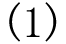 会社又は事務所名会社又は事務所名職務内容職務内容期間期間期間年数(年)年数計(年)５　　実務経歴５　　実務経歴　　職務経歴５　　実務経歴５　　実務経歴　　職務経歴５　　実務経歴５　　実務経歴　　職務経歴５　　実務経歴５　　実務経歴　　職務経歴５　　実務経歴５　　実務経歴　　職務経歴５　　実務経歴５　　実務経歴　　工事及び設計経歴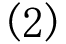 工事名工事名工事発注者名工事施行場所工事面積工事面積実務内容実務内容期間５　　実務経歴５　　実務経歴　　工事及び設計経歴５　　実務経歴５　　実務経歴　　工事及び設計経歴５　　実務経歴５　　実務経歴　　工事及び設計経歴５　　実務経歴５　　実務経歴　　工事及び設計経歴５　　実務経歴５　　実務経歴　　工事及び設計経歴1　開発許可番号及び年月日1　開発許可番号及び年月日1　開発許可番号及び年月日成田市指令第　　　号　　　　　　　　年　　月　　日　成田市指令第　　　号　　　　　　　　年　　月　　日　2　開発区域に含まれる地域の名称2　開発区域に含まれる地域の名称2　開発区域に含まれる地域の名称3　工事着手年月日3　工事着手年月日3　工事着手年月日4　工事完了予定年月日4　工事完了予定年月日4　工事完了予定年月日5　現場管理者5　現場管理者5　現場管理者氏名工事施行者又は工事施行者の定めた者連絡先工事施行者又は工事施行者の定めた者電話番号許可番号・許可年月日許可番号・許可年月日成田市指令第　　　号　　　　　　　　年　　月　　日開発行為施行者開発行為施行者開発区域に含まれる　地域の名称開発区域に含まれる　地域の名称届出する工事の工程工事の区分　　　　工　　　　　　　　　　　　　程届出する工事の工程　摘　　　　　　要　摘　　　　　　要80cm以上80cm以上80cm以上80cm以上80cm以上都市計画法第29条の規定による許可済み都市計画法第29条の規定による許可済み都市計画法第29条の規定による許可済み都市計画法第29条の規定による許可済み60cm以上開発許可番号及び年月日開発許可番号及び年月日開発許可番号及び年月日成田市指令第　　　号　　　　　年　　月　　日60cm以上開発行為施行者住所住所60cm以上開発行為施行者氏名氏名60cm以上工事施行者住所住所60cm以上工事施行者氏名氏名60cm以上開発区域に含まれる地域の名称開発区域に含まれる地域の名称開発区域に含まれる地域の名称60cm以上開発区域の面積開発区域の面積開発区域の面積60cm以上工事期間工事期間工事期間60cm以上現場管理者現場管理者氏名60cm以上現場管理者現場管理者連絡先電話番号　　(　　)　　　60cm以上　2　工事を完了した開発区域又は工区に含まれる地域の名称※受付番号　　　　　年　　月　　日　　第　　　　　号※検査年月日　　　　　　　　年　　月　　日※検査結果合　　　　　　　　否※検査済証番号　　　　　年　　月　　日　　第　　　　　号※工事完了公告年月日　　　　　　　　年　　月　　日2　工事を完了した公共施設が存する開発区域又は工区に含まれる地域の名称※受付番号　　　　　年　　月　　日　　第　　　　　号※検査年月日　　　　　　　　年　　月　　日※検査結果合　　　　　　　　否※検査済証番号　　　　　年　　月　　日　　第　　　　　号※工事完了公告年月日　　　　　　　　年　　月　　日１　開発許可の概要(1)開発許可を受けた者の住所及び氏名１　開発許可の概要(2)開発許可番号及び年月日成田市指令第　　　号　　　　　　　年　　月　　日１　開発許可の概要(3)開発区域に含まれる地域の名称2開発行為に関する工事の進行状況開発行為に関する工事の進行状況３　建築又は建設の概要(1)建築又は建設をしようとする土地の所在及び地番３　建築又は建設の概要(2)建築又は建設をしようとする土地の面積平方メートル　３　建築又は建設の概要(3)建築物又は特定工作物の構造及び規模３　建築又は建設の概要(4)建築物又は特定工作物の用途4工事完了公告以前に建築又は建設しようとする理由工事完了公告以前に建築又は建設しようとする理由1　開発行為に関する工事を廃止した年月日　　　　　年　　月　　日　　　　　年　　月　　日2　開発行為に関する工事の廃止に係る地域の名称2　開発行為に関する工事の廃止に係る地域の名称3　開発行為に関する工事の廃止に係る地域の面積3　開発行為に関する工事の廃止に係る地域の面積1　土地の名称2　土地の面積平方メートル3　予定建築物等の用途4　取下げの理由5　その他必要な事項土　　地　　調　　査　　台　　帳土　　地　　調　　査　　台　　帳土　　地　　調　　査　　台　　帳土　　地　　調　　査　　台　　帳土　　地　　調　　査　　台　　帳土　　地　　調　　査　　台　　帳土　　地　　調　　査　　台　　帳土　　地　　調　　査　　台　　帳土　　地　　調　　査　　台　　帳土　　地　　調　　査　　台　　帳土　　地　　調　　査　　台　　帳土　　地　　調　　査　　台　　帳土　　地　　調　　査　　台　　帳分筆登記年 月 日登記年月日及び番号土　地　台　帳　面土　地　台　帳　面土　地　台　帳　面土　地　台　帳　面土　地　台　帳　面所　　要　　地所　　要　　地所　　要　　地所　　要　　地権 利 者 住 所 氏 名摘　要分筆登記年 月 日登記年月日及び番号大字字地　番地目面　積小番地籍1㎡当り価　格権 利 者 住 所 氏 名摘　要㎡㎡円円市町村名大　字字地　番地　目地　　　　積 ㎡地　　　　積 ㎡成田市１　開発許可の概要１　開発許可の概要(1)開発許可を受けた者の住所及び氏名１　開発許可の概要１　開発許可の概要(2)開発許可番号及び年月日第　　　号　　　　年　　月　　日１　開発許可の概要１　開発許可の概要(3)開発許可を受けた際の予定建築物等の用途2　建築等をしようとする土地の所在及び地番2　建築等をしようとする土地の所在及び地番2　建築等をしようとする土地の所在及び地番2　建築等をしようとする土地の所在及び地番3建築しようとする建築物，用途の変更後の建築物又は新設しようとする特定工作物の用途建築しようとする建築物，用途の変更後の建築物又は新設しようとする特定工作物の用途建築しようとする建築物，用途の変更後の建築物又は新設しようとする特定工作物の用途43の用途が都市計画法第34条第1号から第12号までに掲げる建築物又は特定工作物のいずれに該当するかの記載及びその理由3の用途が都市計画法第34条第1号から第12号までに掲げる建築物又は特定工作物のいずれに該当するかの記載及びその理由3の用途が都市計画法第34条第1号から第12号までに掲げる建築物又は特定工作物のいずれに該当するかの記載及びその理由5　変更しようとする理由5　変更しようとする理由5　変更しようとする理由5　変更しようとする理由建築物の新築、改築若しくは用途の変更又は第一種特定工作物の新設許可申請書都市計画法第43条第1項の規定により、都市計画法第43条第1項の規定により、都市計画法第43条第1項の規定により、建築物第一種特定工作物建築物第一種特定工作物の※手数料欄新築改築用途の変更新設新築改築用途の変更新設の許可を申請します。の許可を申請します。の許可を申請します。の許可を申請します。※手数料欄　　　　　年　　月　　日　（あて先）成田市長　　　許可申請者住　所　　　　　　　　　　氏名　　  　　　　　　　  　　　　　　年　　月　　日　（あて先）成田市長　　　許可申請者住　所　　　　　　　　　　氏名　　  　　　　　　　  　　　　　　年　　月　　日　（あて先）成田市長　　　許可申請者住　所　　　　　　　　　　氏名　　  　　　　　　　  　　　　　　年　　月　　日　（あて先）成田市長　　　許可申請者住　所　　　　　　　　　　氏名　　  　　　　　　　  　　　　　　年　　月　　日　（あて先）成田市長　　　許可申請者住　所　　　　　　　　　　氏名　　  　　　　　　　  　　　　　　年　　月　　日　（あて先）成田市長　　　許可申請者住　所　　　　　　　　　　氏名　　  　　　　　　　  　※手数料欄1　建築物を建築しようとする土地、用途の変更をしようとする建築物の存する土地又は第一種特定工作物を新設しようとする土地の所在、地番、地目及び面積　建築物を建築しようとする土地、用途の変更をしようとする建築物の存する土地又は第一種特定工作物を新設しようとする土地の所在、地番、地目及び面積　建築物を建築しようとする土地、用途の変更をしようとする建築物の存する土地又は第一種特定工作物を新設しようとする土地の所在、地番、地目及び面積2　建築しようとする建築物、用途の変更後の建築物又は新設しようとする第一種特定工作物の用途　建築しようとする建築物、用途の変更後の建築物又は新設しようとする第一種特定工作物の用途　建築しようとする建築物、用途の変更後の建築物又は新設しようとする第一種特定工作物の用途3　改築又は用途の変更をしようとする場合は既存の建築物の用途　改築又は用途の変更をしようとする場合は既存の建築物の用途　改築又は用途の変更をしようとする場合は既存の建築物の用途4　建築しようとする建築物、用途の変更後の建築物又は新設しようとする第一種特定工作物が法第34条第1号から第10号まで又は令第36条第1項第3号ロからホまでのいずれの建築物又は第一種特定工作物に該当するかの記載及びその理由　建築しようとする建築物、用途の変更後の建築物又は新設しようとする第一種特定工作物が法第34条第1号から第10号まで又は令第36条第1項第3号ロからホまでのいずれの建築物又は第一種特定工作物に該当するかの記載及びその理由　建築しようとする建築物、用途の変更後の建築物又は新設しようとする第一種特定工作物が法第34条第1号から第10号まで又は令第36条第1項第3号ロからホまでのいずれの建築物又は第一種特定工作物に該当するかの記載及びその理由5その他必要な事項その他必要な事項その他必要な事項※受付番号受付番号受付番号年　月　日　　第　　号年　月　日　　第　　号年　月　日　　第　　号※許可に付した条件許可に付した条件許可に付した条件※許可番号許可番号許可番号年　月　日　　第　　号年　月　日　　第　　号年　月　日　　第　　号１　許可の概要(1)許可を受けた者の住所及び氏名１　許可の概要(2)許可番号及び年月日成田市指令第　　　号　　　　　　　　年　　月　　日成田市指令第　　　号　　　　　　　　年　　月　　日１　許可の概要(3)区域の名称又は土地の表示２　届出前の承継の経過被承継者の住所及び氏名被承継者の住所及び氏名被承継者の住所及び氏名承継年月日２　届出前の承継の経過年　　月　　日２　届出前の承継の経過年　　月　　日２　届出前の承継の経過年　　月　　日２　届出前の承継の経過年　　月　　日3　届出に係る承継年月日3　届出に係る承継年月日3　届出に係る承継年月日年　　月　　日年　　月　　日4　承継の原因4　承継の原因4　承継の原因１　開発許可の概要(1)　開発許可を受けた者の住所及び氏名１　開発許可の概要(2)　開発許可番号及び年月日成田市指令第　　　号　　　　　年　　月　　日成田市指令第　　　号　　　　　年　　月　　日成田市指令第　　　号　　　　　年　　月　　日１　開発許可の概要(3)　開発地域に含まれる地域の名称２　申請前の承継の経過被承継者の住所及び氏名被承継者の住所及び氏名被承継者の住所及び氏名承継年月日２　申請前の承継の経過年　　月　　日　２　申請前の承継の経過年　　月　　日　２　申請前の承継の経過年　　月　　日　２　申請前の承継の経過年　　月　　日　3　承認申請に係る権原を取得した年月日3　承認申請に係る権原を取得した年月日3　承認申請に係る権原を取得した年月日年　　月　　日　年　　月　　日　4　取得した権原の内訳4　取得した権原の内訳4　取得した権原の内訳開発許可の概要1開発許可を受けた者の住所及び氏名開発許可の概要2開発許可番号及び年月日　　第　　　号　　　　　　　年　　月　　日　　第　　　号　　　　　　　年　　月　　日　　第　　　号　　　　　　　年　　月　　日開発許可の概要3開発区域に含まれる地域の名称4　写しの交付部数4　写しの交付部数4　写しの交付部数5　申請理由5　申請理由5　申請理由※処理欄交付年月日交付年月日※取扱者※処理欄交付番号交付番号※取扱者1　建築物の敷地となる土地の名称2　地目及び面積実測　　　　　平方メートル　地目公簿　　　　　平方メートル3　都市計画法の適合条項4　都市計画法の適合条項の内容5　開発行為の有無有　　・　　無6　予定建築物の用途・構造・規模7　農地法に係る手続の状況8　その他必要な事項開発行為等に関する申告書開発行為等に関する申告書開発行為等に関する申告書開発行為等に関する申告書開発行為等に関する申告書開発行為等に関する申告書開発行為等に関する申告書開発行為等に関する申告書開発行為等に関する申告書開発行為等に関する申告書開発行為等に関する申告書開発行為等に関する申告書開発行為等に関する申告書開発行為等に関する申告書開発行為等に関する申告書開発行為等に関する申告書開発行為等に関する申告書開発行為等に関する申告書開発行為等に関する申告書開発行為等に関する申告書開発行為等に関する申告書開発行為等に関する申告書開発行為等に関する申告書開発行為等に関する申告書開発行為等に関する申告書1 申告書提出年月日1 申告書提出年月日1 申告書提出年月日1 申告書提出年月日1 申告書提出年月日1 申告書提出年月日　　　　　　　　　　　年　　　　　月　　　　　日　　　　　　　　　　　　年　　　　　月　　　　　日　　　　　　　　　　　　年　　　　　月　　　　　日　　　　　　　　　　　　年　　　　　月　　　　　日　　　　　　　　　　　　年　　　　　月　　　　　日　　　　　　　　　　　　年　　　　　月　　　　　日　　　　　　　　　　　　年　　　　　月　　　　　日　　　　　　　　　　　　年　　　　　月　　　　　日　　　　　　　　　　　　年　　　　　月　　　　　日　　　　　　　　　　　　年　　　　　月　　　　　日　　　　　　　　　　　　年　　　　　月　　　　　日　　　　　　　　　　　　年　　　　　月　　　　　日　　　　　　　　　　　　年　　　　　月　　　　　日　　　　　　　　　　　　年　　　　　月　　　　　日　　　　　　　　　　　　年　　　　　月　　　　　日　７建築の区分ア 新　　築イ 用途の変更を伴う改築ウ 用途の変更を伴わない改築エ 増　　築ア 新　　築イ 用途の変更を伴う改築ウ 用途の変更を伴わない改築エ 増　　築ア 新　　築イ 用途の変更を伴う改築ウ 用途の変更を伴わない改築エ 増　　築ア 新　　築イ 用途の変更を伴う改築ウ 用途の変更を伴わない改築エ 増　　築2 建築確認申請者　住所及び氏名2 建築確認申請者　住所及び氏名2 建築確認申請者　住所及び氏名2 建築確認申請者　住所及び氏名2 建築確認申請者　住所及び氏名2 建築確認申請者　住所及び氏名７建築の区分ア 新　　築イ 用途の変更を伴う改築ウ 用途の変更を伴わない改築エ 増　　築ア 新　　築イ 用途の変更を伴う改築ウ 用途の変更を伴わない改築エ 増　　築ア 新　　築イ 用途の変更を伴う改築ウ 用途の変更を伴わない改築エ 増　　築ア 新　　築イ 用途の変更を伴う改築ウ 用途の変更を伴わない改築エ 増　　築3 敷地となる土地を含む区域の都市計画の区域区分3 敷地となる土地を含む区域の都市計画の区域区分3 敷地となる土地を含む区域の都市計画の区域区分3 敷地となる土地を含む区域の都市計画の区域区分3 敷地となる土地を含む区域の都市計画の区域区分3 敷地となる土地を含む区域の都市計画の区域区分ア 市街化区域　　　　　イ 市街化調整区域ウ 非線引区域　　　　ア 市街化区域　　　　　イ 市街化調整区域ウ 非線引区域　　　　ア 市街化区域　　　　　イ 市街化調整区域ウ 非線引区域　　　　ア 市街化区域　　　　　イ 市街化調整区域ウ 非線引区域　　　　ア 市街化区域　　　　　イ 市街化調整区域ウ 非線引区域　　　　ア 市街化区域　　　　　イ 市街化調整区域ウ 非線引区域　　　　ア 市街化区域　　　　　イ 市街化調整区域ウ 非線引区域　　　　ア 市街化区域　　　　　イ 市街化調整区域ウ 非線引区域　　　　ア 市街化区域　　　　　イ 市街化調整区域ウ 非線引区域　　　　ア 市街化区域　　　　　イ 市街化調整区域ウ 非線引区域　　　　ア 市街化区域　　　　　イ 市街化調整区域ウ 非線引区域　　　　ア 市街化区域　　　　　イ 市街化調整区域ウ 非線引区域　　　　ア 市街化区域　　　　　イ 市街化調整区域ウ 非線引区域　　　　ア 市街化区域　　　　　イ 市街化調整区域ウ 非線引区域　　　　ア 市街化区域　　　　　イ 市街化調整区域ウ 非線引区域　　　　７建築の区分ア 新　　築イ 用途の変更を伴う改築ウ 用途の変更を伴わない改築エ 増　　築ア 新　　築イ 用途の変更を伴う改築ウ 用途の変更を伴わない改築エ 増　　築ア 新　　築イ 用途の変更を伴う改築ウ 用途の変更を伴わない改築エ 増　　築ア 新　　築イ 用途の変更を伴う改築ウ 用途の変更を伴わない改築エ 増　　築4 敷地となる土地の面積4 敷地となる土地の面積4 敷地となる土地の面積4 敷地となる土地の面積4 敷地となる土地の面積4 敷地となる土地の面積㎡ ㎡ ㎡ ㎡ ㎡ ㎡ 8 建築(新築・改築・増築) 床面積8 建築(新築・改築・増築) 床面積8 建築(新築・改築・増築) 床面積8 建築(新築・改築・増築) 床面積8 建築(新築・改築・増築) 床面積8 建築(新築・改築・増築) 床面積8 建築(新築・改築・増築) 床面積8 建築(新築・改築・増築) 床面積8 建築(新築・改築・増築) 床面積8 建築(新築・改築・増築) 床面積8 建築(新築・改築・増築) 床面積㎡ ㎡ 5 建築を行うために開発行為を伴うことの有無5 建築を行うために開発行為を伴うことの有無5 建築を行うために開発行為を伴うことの有無5 建築を行うために開発行為を伴うことの有無5 建築を行うために開発行為を伴うことの有無5 建築を行うために開発行為を伴うことの有無 ア 伴う　　イ 伴わない ア 伴う　　イ 伴わない ア 伴う　　イ 伴わない ア 伴う　　イ 伴わない ア 伴う　　イ 伴わない ア 伴う　　イ 伴わない9 用途の変更を伴う改築床面積9 用途の変更を伴う改築床面積9 用途の変更を伴う改築床面積9 用途の変更を伴う改築床面積9 用途の変更を伴う改築床面積9 用途の変更を伴う改築床面積9 用途の変更を伴う改築床面積9 用途の変更を伴う改築床面積9 用途の変更を伴う改築床面積9 用途の変更を伴う改築床面積9 用途の変更を伴う改築床面積㎡ ㎡ 6 開発行為を伴う場合の　開発区域の面積6 開発行為を伴う場合の　開発区域の面積6 開発行為を伴う場合の　開発区域の面積6 開発行為を伴う場合の　開発区域の面積6 開発行為を伴う場合の　開発区域の面積6 開発行為を伴う場合の　開発区域の面積㎡ ㎡ ㎡ ㎡ ㎡ ㎡ 10 建築物の用途10 建築物の用途10 建築物の用途10 建築物の用途10 建築物の用途10 建築物の用途10 建築物の用途10 建築物の用途10 建築物の用途10 建築物の用途10 建築物の用途11 敷地となる土地の表示所　　在所　　在所　　在所　　在所　　在所　　在所　　在所　　在所　　在所　　在所　　在地　番地　番地　番地　番地　番地　番地　番地目地目地目地目面　積面　積11 敷地となる土地の表示㎡ ㎡ 11 敷地となる土地の表示11 敷地となる土地の表示11 敷地となる土地の表示11 敷地となる土地の表示12 都市計画法第二十九条または第四十三条に関する事項(1)市街化区域・調整区域・非線引区域共通(1)市街化区域・調整区域・非線引区域共通ア 都市計画法第29条第3号に規定する公益施設の建築ア 都市計画法第29条第3号に規定する公益施設の建築ア 都市計画法第29条第3号に規定する公益施設の建築ア 都市計画法第29条第3号に規定する公益施設の建築ア 都市計画法第29条第3号に規定する公益施設の建築ア 都市計画法第29条第3号に規定する公益施設の建築ア 都市計画法第29条第3号に規定する公益施設の建築ア 都市計画法第29条第3号に規定する公益施設の建築ア 都市計画法第29条第3号に規定する公益施設の建築ア 都市計画法第29条第3号に規定する公益施設の建築ア 都市計画法第29条第3号に規定する公益施設の建築(2)市街化区域・非線引区域建築ア  区域内における市街地開発事業建築ア  区域内における市街地開発事業建築ア  区域内における市街地開発事業(ア)  土地区画整理事業区域内(ア)  土地区画整理事業区域内(ア)  土地区画整理事業区域内(ア)  土地区画整理事業区域内(ア)  土地区画整理事業区域内(ア)  土地区画整理事業区域内(ア)  土地区画整理事業区域内12 都市計画法第二十九条または第四十三条に関する事項(1)市街化区域・調整区域・非線引区域共通(1)市街化区域・調整区域・非線引区域共通イ 都市計画施設の整備に関する事業区域内における建築イ 都市計画施設の整備に関する事業区域内における建築イ 都市計画施設の整備に関する事業区域内における建築イ 都市計画施設の整備に関する事業区域内における建築イ 都市計画施設の整備に関する事業区域内における建築イ 都市計画施設の整備に関する事業区域内における建築イ 都市計画施設の整備に関する事業区域内における建築イ 都市計画施設の整備に関する事業区域内における建築イ 都市計画施設の整備に関する事業区域内における建築イ 都市計画施設の整備に関する事業区域内における建築イ 都市計画施設の整備に関する事業区域内における建築(2)市街化区域・非線引区域建築ア  区域内における市街地開発事業建築ア  区域内における市街地開発事業建築ア  区域内における市街地開発事業(イ)  工業団地造成事業区域内(イ)  工業団地造成事業区域内(イ)  工業団地造成事業区域内(イ)  工業団地造成事業区域内(イ)  工業団地造成事業区域内(イ)  工業団地造成事業区域内(イ)  工業団地造成事業区域内12 都市計画法第二十九条または第四十三条に関する事項(1)市街化区域・調整区域・非線引区域共通(1)市街化区域・調整区域・非線引区域共通イ 都市計画施設の整備に関する事業区域内における建築イ 都市計画施設の整備に関する事業区域内における建築イ 都市計画施設の整備に関する事業区域内における建築イ 都市計画施設の整備に関する事業区域内における建築イ 都市計画施設の整備に関する事業区域内における建築イ 都市計画施設の整備に関する事業区域内における建築イ 都市計画施設の整備に関する事業区域内における建築イ 都市計画施設の整備に関する事業区域内における建築イ 都市計画施設の整備に関する事業区域内における建築イ 都市計画施設の整備に関する事業区域内における建築イ 都市計画施設の整備に関する事業区域内における建築(2)市街化区域・非線引区域建築ア  区域内における市街地開発事業建築ア  区域内における市街地開発事業建築ア  区域内における市街地開発事業(ウ)  新住宅市街地開発事業区域内(ウ)  新住宅市街地開発事業区域内(ウ)  新住宅市街地開発事業区域内(ウ)  新住宅市街地開発事業区域内(ウ)  新住宅市街地開発事業区域内(ウ)  新住宅市街地開発事業区域内(ウ)  新住宅市街地開発事業区域内12 都市計画法第二十九条または第四十三条に関する事項(1)市街化区域・調整区域・非線引区域共通(1)市街化区域・調整区域・非線引区域共通ウ 市街地開発事業でない土地区画整理事業区域内における建築ウ 市街地開発事業でない土地区画整理事業区域内における建築ウ 市街地開発事業でない土地区画整理事業区域内における建築ウ 市街地開発事業でない土地区画整理事業区域内における建築ウ 市街地開発事業でない土地区画整理事業区域内における建築ウ 市街地開発事業でない土地区画整理事業区域内における建築ウ 市街地開発事業でない土地区画整理事業区域内における建築ウ 市街地開発事業でない土地区画整理事業区域内における建築ウ 市街地開発事業でない土地区画整理事業区域内における建築ウ 市街地開発事業でない土地区画整理事業区域内における建築ウ 市街地開発事業でない土地区画整理事業区域内における建築(2)市街化区域・非線引区域建築ア  区域内における市街地開発事業建築ア  区域内における市街地開発事業建築ア  区域内における市街地開発事業(エ)  市街地再開発事業区域内(エ)  市街地再開発事業区域内(エ)  市街地再開発事業区域内(エ)  市街地再開発事業区域内(エ)  市街地再開発事業区域内(エ)  市街地再開発事業区域内(エ)  市街地再開発事業区域内12 都市計画法第二十九条または第四十三条に関する事項(1)市街化区域・調整区域・非線引区域共通(1)市街化区域・調整区域・非線引区域共通エ 公有水面埋立事業竣功許可前の土地における建築エ 公有水面埋立事業竣功許可前の土地における建築エ 公有水面埋立事業竣功許可前の土地における建築エ 公有水面埋立事業竣功許可前の土地における建築エ 公有水面埋立事業竣功許可前の土地における建築エ 公有水面埋立事業竣功許可前の土地における建築エ 公有水面埋立事業竣功許可前の土地における建築エ 公有水面埋立事業竣功許可前の土地における建築エ 公有水面埋立事業竣功許可前の土地における建築エ 公有水面埋立事業竣功許可前の土地における建築エ 公有水面埋立事業竣功許可前の土地における建築(2)市街化区域・非線引区域イ 既存（従前）建築物の敷地における建築イ 既存（従前）建築物の敷地における建築イ 既存（従前）建築物の敷地における建築イ 既存（従前）建築物の敷地における建築イ 既存（従前）建築物の敷地における建築イ 既存（従前）建築物の敷地における建築イ 既存（従前）建築物の敷地における建築イ 既存（従前）建築物の敷地における建築イ 既存（従前）建築物の敷地における建築イ 既存（従前）建築物の敷地における建築12 都市計画法第二十九条または第四十三条に関する事項(1)市街化区域・調整区域・非線引区域共通(1)市街化区域・調整区域・非線引区域共通オ 非常災害のための必要な応急措置としての建築オ 非常災害のための必要な応急措置としての建築オ 非常災害のための必要な応急措置としての建築オ 非常災害のための必要な応急措置としての建築オ 非常災害のための必要な応急措置としての建築オ 非常災害のための必要な応急措置としての建築オ 非常災害のための必要な応急措置としての建築オ 非常災害のための必要な応急措置としての建築オ 非常災害のための必要な応急措置としての建築オ 非常災害のための必要な応急措置としての建築オ 非常災害のための必要な応急措置としての建築(2)市街化区域・非線引区域 　  〔1000平方メートル(非線引区域)〕  ウ        500平方メートル(市街化区域)　　 未満の造成地       (道路位置指定等)における建築 　  〔1000平方メートル(非線引区域)〕  ウ        500平方メートル(市街化区域)　　 未満の造成地       (道路位置指定等)における建築 　  〔1000平方メートル(非線引区域)〕  ウ        500平方メートル(市街化区域)　　 未満の造成地       (道路位置指定等)における建築 　  〔1000平方メートル(非線引区域)〕  ウ        500平方メートル(市街化区域)　　 未満の造成地       (道路位置指定等)における建築 　  〔1000平方メートル(非線引区域)〕  ウ        500平方メートル(市街化区域)　　 未満の造成地       (道路位置指定等)における建築 　  〔1000平方メートル(非線引区域)〕  ウ        500平方メートル(市街化区域)　　 未満の造成地       (道路位置指定等)における建築 　  〔1000平方メートル(非線引区域)〕  ウ        500平方メートル(市街化区域)　　 未満の造成地       (道路位置指定等)における建築 　  〔1000平方メートル(非線引区域)〕  ウ        500平方メートル(市街化区域)　　 未満の造成地       (道路位置指定等)における建築 　  〔1000平方メートル(非線引区域)〕  ウ        500平方メートル(市街化区域)　　 未満の造成地       (道路位置指定等)における建築 　  〔1000平方メートル(非線引区域)〕  ウ        500平方メートル(市街化区域)　　 未満の造成地       (道路位置指定等)における建築12 都市計画法第二十九条または第四十三条に関する事項(1)市街化区域・調整区域・非線引区域共通(1)市街化区域・調整区域・非線引区域共通カ 車庫・物置等附属建築物の建築カ 車庫・物置等附属建築物の建築カ 車庫・物置等附属建築物の建築カ 車庫・物置等附属建築物の建築カ 車庫・物置等附属建築物の建築カ 車庫・物置等附属建築物の建築カ 車庫・物置等附属建築物の建築カ 車庫・物置等附属建築物の建築カ 車庫・物置等附属建築物の建築カ 車庫・物置等附属建築物の建築カ 車庫・物置等附属建築物の建築(3)市街化調整区域ア 法第43条の許可を受けた建築物の建築ア 法第43条の許可を受けた建築物の建築ア 法第43条の許可を受けた建築物の建築ア 法第43条の許可を受けた建築物の建築ア 法第43条の許可を受けた建築物の建築ア 法第43条の許可を受けた建築物の建築ア 法第43条の許可を受けた建築物の建築ア 法第43条の許可を受けた建築物の建築ア 法第43条の許可を受けた建築物の建築ア 法第43条の許可を受けた建築物の建築12 都市計画法第二十九条または第四十三条に関する事項(1)市街化区域・調整区域・非線引区域共通(1)市街化区域・調整区域・非線引区域共通キ 開発許可を受けた造成地における建築キ 開発許可を受けた造成地における建築キ 開発許可を受けた造成地における建築キ 開発許可を受けた造成地における建築キ 開発許可を受けた造成地における建築キ 開発許可を受けた造成地における建築キ 開発許可を受けた造成地における建築キ 開発許可を受けた造成地における建築キ 開発許可を受けた造成地における建築キ 開発許可を受けた造成地における建築キ 開発許可を受けた造成地における建築(3)市街化調整区域イ 開発行為を伴わない増築イ 開発行為を伴わない増築イ 開発行為を伴わない増築イ 開発行為を伴わない増築イ 開発行為を伴わない増築イ 開発行為を伴わない増築イ 開発行為を伴わない増築イ 開発行為を伴わない増築イ 開発行為を伴わない増築イ 開発行為を伴わない増築12 都市計画法第二十九条または第四十三条に関する事項(1)市街化区域・調整区域・非線引区域共通(1)市街化区域・調整区域・非線引区域共通ク 住宅地造成事業認可等を受けた造成地における建築ク 住宅地造成事業認可等を受けた造成地における建築ク 住宅地造成事業認可等を受けた造成地における建築ク 住宅地造成事業認可等を受けた造成地における建築ク 住宅地造成事業認可等を受けた造成地における建築ク 住宅地造成事業認可等を受けた造成地における建築ク 住宅地造成事業認可等を受けた造成地における建築ク 住宅地造成事業認可等を受けた造成地における建築ク 住宅地造成事業認可等を受けた造成地における建築ク 住宅地造成事業認可等を受けた造成地における建築ク 住宅地造成事業認可等を受けた造成地における建築(3)市街化調整区域ウ 用途の変更を伴わない改築ウ 用途の変更を伴わない改築ウ 用途の変更を伴わない改築ウ 用途の変更を伴わない改築ウ 用途の変更を伴わない改築ウ 用途の変更を伴わない改築ウ 用途の変更を伴わない改築ウ 用途の変更を伴わない改築ウ 用途の変更を伴わない改築ウ 用途の変更を伴わない改築12 都市計画法第二十九条または第四十三条に関する事項(1)市街化区域・調整区域・非線引区域共通(1)市街化区域・調整区域・非線引区域共通ク 住宅地造成事業認可等を受けた造成地における建築ク 住宅地造成事業認可等を受けた造成地における建築ク 住宅地造成事業認可等を受けた造成地における建築ク 住宅地造成事業認可等を受けた造成地における建築ク 住宅地造成事業認可等を受けた造成地における建築ク 住宅地造成事業認可等を受けた造成地における建築ク 住宅地造成事業認可等を受けた造成地における建築ク 住宅地造成事業認可等を受けた造成地における建築ク 住宅地造成事業認可等を受けた造成地における建築ク 住宅地造成事業認可等を受けた造成地における建築ク 住宅地造成事業認可等を受けた造成地における建築(3)市街化調整区域エ 政令第20条第1号から第4号までの農林漁業用建築物エ 政令第20条第1号から第4号までの農林漁業用建築物エ 政令第20条第1号から第4号までの農林漁業用建築物エ 政令第20条第1号から第4号までの農林漁業用建築物エ 政令第20条第1号から第4号までの農林漁業用建築物エ 政令第20条第1号から第4号までの農林漁業用建築物エ 政令第20条第1号から第4号までの農林漁業用建築物エ 政令第20条第1号から第4号までの農林漁業用建築物エ 政令第20条第1号から第4号までの農林漁業用建築物エ 政令第20条第1号から第4号までの農林漁業用建築物12 都市計画法第二十九条または第四十三条に関する事項(4) 市街化調整区域内(4) 市街化調整区域内(4) 市街化調整区域内(4) 市街化調整区域内ア 農林漁業用住宅または政令第20条第5号の90平方メートル以内の農林漁業用建築物ア 農林漁業用住宅または政令第20条第5号の90平方メートル以内の農林漁業用建築物ア 農林漁業用住宅または政令第20条第5号の90平方メートル以内の農林漁業用建築物ア 農林漁業用住宅または政令第20条第5号の90平方メートル以内の農林漁業用建築物ア 農林漁業用住宅または政令第20条第5号の90平方メートル以内の農林漁業用建築物ア 農林漁業用住宅または政令第20条第5号の90平方メートル以内の農林漁業用建築物ア 農林漁業用住宅または政令第20条第5号の90平方メートル以内の農林漁業用建築物ア 農林漁業用住宅または政令第20条第5号の90平方メートル以内の農林漁業用建築物ア 農林漁業用住宅または政令第20条第5号の90平方メートル以内の農林漁業用建築物ア 農林漁業用住宅または政令第20条第5号の90平方メートル以内の農林漁業用建築物ア 農林漁業用住宅または政令第20条第5号の90平方メートル以内の農林漁業用建築物ア 農林漁業用住宅または政令第20条第5号の90平方メートル以内の農林漁業用建築物ア 農林漁業用住宅または政令第20条第5号の90平方メートル以内の農林漁業用建築物ア 農林漁業用住宅または政令第20条第5号の90平方メートル以内の農林漁業用建築物ア 農林漁業用住宅または政令第20条第5号の90平方メートル以内の農林漁業用建築物ア 農林漁業用住宅または政令第20条第5号の90平方メートル以内の農林漁業用建築物ア 農林漁業用住宅または政令第20条第5号の90平方メートル以内の農林漁業用建築物ア 農林漁業用住宅または政令第20条第5号の90平方メートル以内の農林漁業用建築物ア 農林漁業用住宅または政令第20条第5号の90平方メートル以内の農林漁業用建築物ア 農林漁業用住宅または政令第20条第5号の90平方メートル以内の農林漁業用建築物12 都市計画法第二十九条または第四十三条に関する事項(4) 市街化調整区域内(4) 市街化調整区域内(4) 市街化調整区域内(4) 市街化調整区域内イ 物品の販売等を行う50平方メートル以内の店舗、事業所等で業務用の面積が2分の1以下（開発行為を行う場合は、敷地100平方メートル以内）のものの建築（政令第22条第6号、第35条第3号）イ 物品の販売等を行う50平方メートル以内の店舗、事業所等で業務用の面積が2分の1以下（開発行為を行う場合は、敷地100平方メートル以内）のものの建築（政令第22条第6号、第35条第3号）イ 物品の販売等を行う50平方メートル以内の店舗、事業所等で業務用の面積が2分の1以下（開発行為を行う場合は、敷地100平方メートル以内）のものの建築（政令第22条第6号、第35条第3号）イ 物品の販売等を行う50平方メートル以内の店舗、事業所等で業務用の面積が2分の1以下（開発行為を行う場合は、敷地100平方メートル以内）のものの建築（政令第22条第6号、第35条第3号）イ 物品の販売等を行う50平方メートル以内の店舗、事業所等で業務用の面積が2分の1以下（開発行為を行う場合は、敷地100平方メートル以内）のものの建築（政令第22条第6号、第35条第3号）イ 物品の販売等を行う50平方メートル以内の店舗、事業所等で業務用の面積が2分の1以下（開発行為を行う場合は、敷地100平方メートル以内）のものの建築（政令第22条第6号、第35条第3号）イ 物品の販売等を行う50平方メートル以内の店舗、事業所等で業務用の面積が2分の1以下（開発行為を行う場合は、敷地100平方メートル以内）のものの建築（政令第22条第6号、第35条第3号）イ 物品の販売等を行う50平方メートル以内の店舗、事業所等で業務用の面積が2分の1以下（開発行為を行う場合は、敷地100平方メートル以内）のものの建築（政令第22条第6号、第35条第3号）イ 物品の販売等を行う50平方メートル以内の店舗、事業所等で業務用の面積が2分の1以下（開発行為を行う場合は、敷地100平方メートル以内）のものの建築（政令第22条第6号、第35条第3号）イ 物品の販売等を行う50平方メートル以内の店舗、事業所等で業務用の面積が2分の1以下（開発行為を行う場合は、敷地100平方メートル以内）のものの建築（政令第22条第6号、第35条第3号）イ 物品の販売等を行う50平方メートル以内の店舗、事業所等で業務用の面積が2分の1以下（開発行為を行う場合は、敷地100平方メートル以内）のものの建築（政令第22条第6号、第35条第3号）イ 物品の販売等を行う50平方メートル以内の店舗、事業所等で業務用の面積が2分の1以下（開発行為を行う場合は、敷地100平方メートル以内）のものの建築（政令第22条第6号、第35条第3号）イ 物品の販売等を行う50平方メートル以内の店舗、事業所等で業務用の面積が2分の1以下（開発行為を行う場合は、敷地100平方メートル以内）のものの建築（政令第22条第6号、第35条第3号）イ 物品の販売等を行う50平方メートル以内の店舗、事業所等で業務用の面積が2分の1以下（開発行為を行う場合は、敷地100平方メートル以内）のものの建築（政令第22条第6号、第35条第3号）イ 物品の販売等を行う50平方メートル以内の店舗、事業所等で業務用の面積が2分の1以下（開発行為を行う場合は、敷地100平方メートル以内）のものの建築（政令第22条第6号、第35条第3号）イ 物品の販売等を行う50平方メートル以内の店舗、事業所等で業務用の面積が2分の1以下（開発行為を行う場合は、敷地100平方メートル以内）のものの建築（政令第22条第6号、第35条第3号）イ 物品の販売等を行う50平方メートル以内の店舗、事業所等で業務用の面積が2分の1以下（開発行為を行う場合は、敷地100平方メートル以内）のものの建築（政令第22条第6号、第35条第3号）イ 物品の販売等を行う50平方メートル以内の店舗、事業所等で業務用の面積が2分の1以下（開発行為を行う場合は、敷地100平方メートル以内）のものの建築（政令第22条第6号、第35条第3号）イ 物品の販売等を行う50平方メートル以内の店舗、事業所等で業務用の面積が2分の1以下（開発行為を行う場合は、敷地100平方メートル以内）のものの建築（政令第22条第6号、第35条第3号）イ 物品の販売等を行う50平方メートル以内の店舗、事業所等で業務用の面積が2分の1以下（開発行為を行う場合は、敷地100平方メートル以内）のものの建築（政令第22条第6号、第35条第3号）12 都市計画法第二十九条または第四十三条に関する事項(5) 〔非線引区域内〕　　　　　　　　　　　〔　1000平方メートル〕     市街化区域内　　　　　　　　　　　　   　500平方メートル(5) 〔非線引区域内〕　　　　　　　　　　　〔　1000平方メートル〕     市街化区域内　　　　　　　　　　　　   　500平方メートル(5) 〔非線引区域内〕　　　　　　　　　　　〔　1000平方メートル〕     市街化区域内　　　　　　　　　　　　   　500平方メートル(5) 〔非線引区域内〕　　　　　　　　　　　〔　1000平方メートル〕     市街化区域内　　　　　　　　　　　　   　500平方メートル(5) 〔非線引区域内〕　　　　　　　　　　　〔　1000平方メートル〕     市街化区域内　　　　　　　　　　　　   　500平方メートル(5) 〔非線引区域内〕　　　　　　　　　　　〔　1000平方メートル〕     市街化区域内　　　　　　　　　　　　   　500平方メートル(5) 〔非線引区域内〕　　　　　　　　　　　〔　1000平方メートル〕     市街化区域内　　　　　　　　　　　　   　500平方メートル(5) 〔非線引区域内〕　　　　　　　　　　　〔　1000平方メートル〕     市街化区域内　　　　　　　　　　　　   　500平方メートル(5) 〔非線引区域内〕　　　　　　　　　　　〔　1000平方メートル〕     市街化区域内　　　　　　　　　　　　   　500平方メートル(5) 〔非線引区域内〕　　　　　　　　　　　〔　1000平方メートル〕     市街化区域内　　　　　　　　　　　　   　500平方メートル(5) 〔非線引区域内〕　　　　　　　　　　　〔　1000平方メートル〕     市街化区域内　　　　　　　　　　　　   　500平方メートル(5) 〔非線引区域内〕　　　　　　　　　　　〔　1000平方メートル〕     市街化区域内　　　　　　　　　　　　   　500平方メートル(5) 〔非線引区域内〕　　　　　　　　　　　〔　1000平方メートル〕     市街化区域内　　　　　　　　　　　　   　500平方メートル(5) 〔非線引区域内〕　　　　　　　　　　　〔　1000平方メートル〕     市街化区域内　　　　　　　　　　　　   　500平方メートル(5) 〔非線引区域内〕　　　　　　　　　　　〔　1000平方メートル〕     市街化区域内　　　　　　　　　　　　   　500平方メートル(5) 〔非線引区域内〕　　　　　　　　　　　〔　1000平方メートル〕     市街化区域内　　　　　　　　　　　　   　500平方メートル(5) 〔非線引区域内〕　　　　　　　　　　　〔　1000平方メートル〕     市街化区域内　　　　　　　　　　　　   　500平方メートル(5) 〔非線引区域内〕　　　　　　　　　　　〔　1000平方メートル〕     市街化区域内　　　　　　　　　　　　   　500平方メートル(5) 〔非線引区域内〕　　　　　　　　　　　〔　1000平方メートル〕     市街化区域内　　　　　　　　　　　　   　500平方メートル(5) 〔非線引区域内〕　　　　　　　　　　　〔　1000平方メートル〕     市街化区域内　　　　　　　　　　　　   　500平方メートル(5) 〔非線引区域内〕　　　　　　　　　　　〔　1000平方メートル〕     市街化区域内　　　　　　　　　　　　   　500平方メートル(5) 〔非線引区域内〕　　　　　　　　　　　〔　1000平方メートル〕     市街化区域内　　　　　　　　　　　　   　500平方メートル(5) 〔非線引区域内〕　　　　　　　　　　　〔　1000平方メートル〕     市街化区域内　　　　　　　　　　　　   　500平方メートル(5) 〔非線引区域内〕　　　　　　　　　　　〔　1000平方メートル〕     市街化区域内　　　　　　　　　　　　   　500平方メートル12 都市計画法第二十九条または第四十三条に関する事項(6) 市街化調整区域内で(1)から(4)までに掲げる土地の区域以外の土地における建築または(1)から(4)までに掲げる建築物以外の建築(6) 市街化調整区域内で(1)から(4)までに掲げる土地の区域以外の土地における建築または(1)から(4)までに掲げる建築物以外の建築(6) 市街化調整区域内で(1)から(4)までに掲げる土地の区域以外の土地における建築または(1)から(4)までに掲げる建築物以外の建築(6) 市街化調整区域内で(1)から(4)までに掲げる土地の区域以外の土地における建築または(1)から(4)までに掲げる建築物以外の建築(6) 市街化調整区域内で(1)から(4)までに掲げる土地の区域以外の土地における建築または(1)から(4)までに掲げる建築物以外の建築(6) 市街化調整区域内で(1)から(4)までに掲げる土地の区域以外の土地における建築または(1)から(4)までに掲げる建築物以外の建築(6) 市街化調整区域内で(1)から(4)までに掲げる土地の区域以外の土地における建築または(1)から(4)までに掲げる建築物以外の建築(6) 市街化調整区域内で(1)から(4)までに掲げる土地の区域以外の土地における建築または(1)から(4)までに掲げる建築物以外の建築(6) 市街化調整区域内で(1)から(4)までに掲げる土地の区域以外の土地における建築または(1)から(4)までに掲げる建築物以外の建築(6) 市街化調整区域内で(1)から(4)までに掲げる土地の区域以外の土地における建築または(1)から(4)までに掲げる建築物以外の建築(6) 市街化調整区域内で(1)から(4)までに掲げる土地の区域以外の土地における建築または(1)から(4)までに掲げる建築物以外の建築(6) 市街化調整区域内で(1)から(4)までに掲げる土地の区域以外の土地における建築または(1)から(4)までに掲げる建築物以外の建築(6) 市街化調整区域内で(1)から(4)までに掲げる土地の区域以外の土地における建築または(1)から(4)までに掲げる建築物以外の建築(6) 市街化調整区域内で(1)から(4)までに掲げる土地の区域以外の土地における建築または(1)から(4)までに掲げる建築物以外の建築(6) 市街化調整区域内で(1)から(4)までに掲げる土地の区域以外の土地における建築または(1)から(4)までに掲げる建築物以外の建築(6) 市街化調整区域内で(1)から(4)までに掲げる土地の区域以外の土地における建築または(1)から(4)までに掲げる建築物以外の建築(6) 市街化調整区域内で(1)から(4)までに掲げる土地の区域以外の土地における建築または(1)から(4)までに掲げる建築物以外の建築(6) 市街化調整区域内で(1)から(4)までに掲げる土地の区域以外の土地における建築または(1)から(4)までに掲げる建築物以外の建築(6) 市街化調整区域内で(1)から(4)までに掲げる土地の区域以外の土地における建築または(1)から(4)までに掲げる建築物以外の建築(6) 市街化調整区域内で(1)から(4)までに掲げる土地の区域以外の土地における建築または(1)から(4)までに掲げる建築物以外の建築(6) 市街化調整区域内で(1)から(4)までに掲げる土地の区域以外の土地における建築または(1)から(4)までに掲げる建築物以外の建築(6) 市街化調整区域内で(1)から(4)までに掲げる土地の区域以外の土地における建築または(1)から(4)までに掲げる建築物以外の建築(6) 市街化調整区域内で(1)から(4)までに掲げる土地の区域以外の土地における建築または(1)から(4)までに掲げる建築物以外の建築(6) 市街化調整区域内で(1)から(4)までに掲げる土地の区域以外の土地における建築または(1)から(4)までに掲げる建築物以外の建築12 都市計画法第二十九条または第四十三条に関する事項摘要摘要摘要13 農地転用の許可または届出受理の番号および年月日13 農地転用の許可または届出受理の番号および年月日13 農地転用の許可または届出受理の番号および年月日13 農地転用の許可または届出受理の番号および年月日13 農地転用の許可または届出受理の番号および年月日13 農地転用の許可または届出受理の番号および年月日13 農地転用の許可または届出受理の番号および年月日13 農地転用の許可または届出受理の番号および年月日13 農地転用の許可または届出受理の番号および年月日13 農地転用の許可または届出受理の番号および年月日　　　　　　　　　　　　　　　　　　　　　　　　１　都市計画法第３章第１節の規定に適合すると認める。　※　　　　　　上記事項につき確認したところ　　２　別途、市長の発行する証明書の添付を必要と認める。　確　　　　　　　　　　　　　　　　　　　　　　３　都市計画法に基づく許可（第　　　条）を受ける必要を認める。　　　　　　　　　　　　　　　　　　　　　　　　１　都市計画法第３章第１節の規定に適合すると認める。　※　　　　　　上記事項につき確認したところ　　２　別途、市長の発行する証明書の添付を必要と認める。　確　　　　　　　　　　　　　　　　　　　　　　３　都市計画法に基づく許可（第　　　条）を受ける必要を認める。　　　　　　　　　　　　　　　　　　　　　　　　１　都市計画法第３章第１節の規定に適合すると認める。　※　　　　　　上記事項につき確認したところ　　２　別途、市長の発行する証明書の添付を必要と認める。　確　　　　　　　　　　　　　　　　　　　　　　３　都市計画法に基づく許可（第　　　条）を受ける必要を認める。　　　　　　　　　　　　　　　　　　　　　　　　１　都市計画法第３章第１節の規定に適合すると認める。　※　　　　　　上記事項につき確認したところ　　２　別途、市長の発行する証明書の添付を必要と認める。　確　　　　　　　　　　　　　　　　　　　　　　３　都市計画法に基づく許可（第　　　条）を受ける必要を認める。　　　　　　　　　　　　　　　　　　　　　　　　１　都市計画法第３章第１節の規定に適合すると認める。　※　　　　　　上記事項につき確認したところ　　２　別途、市長の発行する証明書の添付を必要と認める。　確　　　　　　　　　　　　　　　　　　　　　　３　都市計画法に基づく許可（第　　　条）を受ける必要を認める。　　　　　　　　　　　　　　　　　　　　　　　　１　都市計画法第３章第１節の規定に適合すると認める。　※　　　　　　上記事項につき確認したところ　　２　別途、市長の発行する証明書の添付を必要と認める。　確　　　　　　　　　　　　　　　　　　　　　　３　都市計画法に基づく許可（第　　　条）を受ける必要を認める。　　　　　　　　　　　　　　　　　　　　　　　　１　都市計画法第３章第１節の規定に適合すると認める。　※　　　　　　上記事項につき確認したところ　　２　別途、市長の発行する証明書の添付を必要と認める。　確　　　　　　　　　　　　　　　　　　　　　　３　都市計画法に基づく許可（第　　　条）を受ける必要を認める。　　　　　　　　　　　　　　　　　　　　　　　　１　都市計画法第３章第１節の規定に適合すると認める。　※　　　　　　上記事項につき確認したところ　　２　別途、市長の発行する証明書の添付を必要と認める。　確　　　　　　　　　　　　　　　　　　　　　　３　都市計画法に基づく許可（第　　　条）を受ける必要を認める。　　　　　　　　　　　　　　　　　　　　　　　　１　都市計画法第３章第１節の規定に適合すると認める。　※　　　　　　上記事項につき確認したところ　　２　別途、市長の発行する証明書の添付を必要と認める。　確　　　　　　　　　　　　　　　　　　　　　　３　都市計画法に基づく許可（第　　　条）を受ける必要を認める。　　　　　　　　　　　　　　　　　　　　　　　　１　都市計画法第３章第１節の規定に適合すると認める。　※　　　　　　上記事項につき確認したところ　　２　別途、市長の発行する証明書の添付を必要と認める。　確　　　　　　　　　　　　　　　　　　　　　　３　都市計画法に基づく許可（第　　　条）を受ける必要を認める。　　　　　　　　　　　　　　　　　　　　　　　　１　都市計画法第３章第１節の規定に適合すると認める。　※　　　　　　上記事項につき確認したところ　　２　別途、市長の発行する証明書の添付を必要と認める。　確　　　　　　　　　　　　　　　　　　　　　　３　都市計画法に基づく許可（第　　　条）を受ける必要を認める。　　　　　　　　　　　　　　　　　　　　　　　　１　都市計画法第３章第１節の規定に適合すると認める。　※　　　　　　上記事項につき確認したところ　　２　別途、市長の発行する証明書の添付を必要と認める。　確　　　　　　　　　　　　　　　　　　　　　　３　都市計画法に基づく許可（第　　　条）を受ける必要を認める。　　　　　　　　　　　　　　　　　　　　　　　　１　都市計画法第３章第１節の規定に適合すると認める。　※　　　　　　上記事項につき確認したところ　　２　別途、市長の発行する証明書の添付を必要と認める。　確　　　　　　　　　　　　　　　　　　　　　　３　都市計画法に基づく許可（第　　　条）を受ける必要を認める。　　　　　　　　　　　　　　　　　　　　　　　　１　都市計画法第３章第１節の規定に適合すると認める。　※　　　　　　上記事項につき確認したところ　　２　別途、市長の発行する証明書の添付を必要と認める。　確　　　　　　　　　　　　　　　　　　　　　　３　都市計画法に基づく許可（第　　　条）を受ける必要を認める。　　　　　　　　　　　　　　　　　　　　　　　　１　都市計画法第３章第１節の規定に適合すると認める。　※　　　　　　上記事項につき確認したところ　　２　別途、市長の発行する証明書の添付を必要と認める。　確　　　　　　　　　　　　　　　　　　　　　　３　都市計画法に基づく許可（第　　　条）を受ける必要を認める。　　　　　　　　　　　　　　　　　　　　　　　　１　都市計画法第３章第１節の規定に適合すると認める。　※　　　　　　上記事項につき確認したところ　　２　別途、市長の発行する証明書の添付を必要と認める。　確　　　　　　　　　　　　　　　　　　　　　　３　都市計画法に基づく許可（第　　　条）を受ける必要を認める。　　　　　　　　　　　　　　　　　　　　　　　　１　都市計画法第３章第１節の規定に適合すると認める。　※　　　　　　上記事項につき確認したところ　　２　別途、市長の発行する証明書の添付を必要と認める。　確　　　　　　　　　　　　　　　　　　　　　　３　都市計画法に基づく許可（第　　　条）を受ける必要を認める。　　　　　　　　　　　　　　　　　　　　　　　　１　都市計画法第３章第１節の規定に適合すると認める。　※　　　　　　上記事項につき確認したところ　　２　別途、市長の発行する証明書の添付を必要と認める。　確　　　　　　　　　　　　　　　　　　　　　　３　都市計画法に基づく許可（第　　　条）を受ける必要を認める。　　　　　　　　　　　　　　　　　　　　　　　　１　都市計画法第３章第１節の規定に適合すると認める。　※　　　　　　上記事項につき確認したところ　　２　別途、市長の発行する証明書の添付を必要と認める。　確　　　　　　　　　　　　　　　　　　　　　　３　都市計画法に基づく許可（第　　　条）を受ける必要を認める。　　　　　　　　　　　　　　　　　　　　　　　　１　都市計画法第３章第１節の規定に適合すると認める。　※　　　　　　上記事項につき確認したところ　　２　別途、市長の発行する証明書の添付を必要と認める。　確　　　　　　　　　　　　　　　　　　　　　　３　都市計画法に基づく許可（第　　　条）を受ける必要を認める。　　　　　　　　　　　　　　　　　　　　　　　　１　都市計画法第３章第１節の規定に適合すると認める。　※　　　　　　上記事項につき確認したところ　　２　別途、市長の発行する証明書の添付を必要と認める。　確　　　　　　　　　　　　　　　　　　　　　　３　都市計画法に基づく許可（第　　　条）を受ける必要を認める。　　　　　　　　　　　　　　　　　　　　　　　　１　都市計画法第３章第１節の規定に適合すると認める。　※　　　　　　上記事項につき確認したところ　　２　別途、市長の発行する証明書の添付を必要と認める。　確　　　　　　　　　　　　　　　　　　　　　　３　都市計画法に基づく許可（第　　　条）を受ける必要を認める。　　　　　　　　　　　　　　　　　　　　　　　　１　都市計画法第３章第１節の規定に適合すると認める。　※　　　　　　上記事項につき確認したところ　　２　別途、市長の発行する証明書の添付を必要と認める。　確　　　　　　　　　　　　　　　　　　　　　　３　都市計画法に基づく許可（第　　　条）を受ける必要を認める。　　　　　　　　　　　　　　　　　　　　　　　　１　都市計画法第３章第１節の規定に適合すると認める。　※　　　　　　上記事項につき確認したところ　　２　別途、市長の発行する証明書の添付を必要と認める。　確　　　　　　　　　　　　　　　　　　　　　　３　都市計画法に基づく許可（第　　　条）を受ける必要を認める。　　　　　　　　　　　　　　　　　　　　　　　　１　都市計画法第３章第１節の規定に適合すると認める。　※　　　　　　上記事項につき確認したところ　　２　別途、市長の発行する証明書の添付を必要と認める。　確　　　　　　　　　　　　　　　　　　　　　　３　都市計画法に基づく許可（第　　　条）を受ける必要を認める。  認　欄  認　欄成田市開発許可担当課成田市開発許可担当課成田市開発許可担当課成田市開発許可担当課成田市開発許可担当課課長課長補佐課長補佐係長係長係長係 員係 員係 員年　月　日都市計画法第５３条に関する申告書都市計画法第５３条に関する申告書都市計画法第５３条に関する申告書都市計画法第５３条に関する申告書都市計画法第５３条に関する申告書都市計画法第５３条に関する申告書都市計画法第５３条に関する申告書都市計画法第５３条に関する申告書都市計画法第５３条に関する申告書都市計画法第５３条に関する申告書都市計画法第５３条に関する申告書都市計画法第５３条に関する申告書都市計画法第５３条に関する申告書都市計画法第５３条に関する申告書都市計画法第５３条に関する申告書都市計画法第５３条に関する申告書都市計画法第５３条に関する申告書１１提　出年月日提　出年月日提　出年月日   年   月   日   年   月   日２建築主の氏名及 び 住 所建築主の氏名及 び 住 所建築主の氏名及 び 住 所建築主の氏名及 び 住 所建築主の氏名及 び 住 所建築主の氏名及 び 住 所建築主の氏名及 び 住 所氏名氏名氏名氏名氏名氏名住所住所住所〒〒３建築物の敷地所在及び地番建築物の敷地所在及び地番建築物の敷地所在及び地番建築物の敷地所在及び地番建築物の敷地所在及び地番建築物の敷地所在及び地番建築物の敷地所在及び地番〒〒〒〒〒〒〒〒〒〒〒〒〒〒〒〒４連 　絡 　先住所氏名電話番号連 　絡 　先住所氏名電話番号連 　絡 　先住所氏名電話番号連 　絡 　先住所氏名電話番号連 　絡 　先住所氏名電話番号連 　絡 　先住所氏名電話番号連 　絡 　先住所氏名電話番号〒氏名 ［                    ］  ℡ ［      －     －        ］〒氏名 ［                    ］  ℡ ［      －     －        ］〒氏名 ［                    ］  ℡ ［      －     －        ］〒氏名 ［                    ］  ℡ ［      －     －        ］〒氏名 ［                    ］  ℡ ［      －     －        ］〒氏名 ［                    ］  ℡ ［      －     －        ］〒氏名 ［                    ］  ℡ ［      －     －        ］〒氏名 ［                    ］  ℡ ［      －     －        ］〒氏名 ［                    ］  ℡ ［      －     －        ］〒氏名 ［                    ］  ℡ ［      －     －        ］〒氏名 ［                    ］  ℡ ［      －     －        ］〒氏名 ［                    ］  ℡ ［      －     －        ］〒氏名 ［                    ］  ℡ ［      －     －        ］〒氏名 ［                    ］  ℡ ［      －     －        ］〒氏名 ［                    ］  ℡ ［      －     －        ］〒氏名 ［                    ］  ℡ ［      －     －        ］５　主要部の構造ABCDABCD木造鉄骨造Ｃ．Ｂ．造その他（          ）木造鉄骨造Ｃ．Ｂ．造その他（          ）木造鉄骨造Ｃ．Ｂ．造その他（          ）木造鉄骨造Ｃ．Ｂ．造その他（          ）木造鉄骨造Ｃ．Ｂ．造その他（          ）木造鉄骨造Ｃ．Ｂ．造その他（          ）木造鉄骨造Ｃ．Ｂ．造その他（          ）木造鉄骨造Ｃ．Ｂ．造その他（          ）６　建築の区分ABCDABCDABCD新　　築改　　築増　　築移　　転７８９７８９敷地面積建築面積延べ面積敷地面積建築面積延べ面積敷地面積建築面積延べ面積敷地面積建築面積延べ面積敷地面積建築面積延べ面積．   ㎡．   ㎡．   ㎡０　内に含まれているか１　都市計画施設の区域市 に計 含画 ま施 れ設 ての い区 る域 か０　内に含まれているか１　都市計画施設の区域市 に計 含画 ま施 れ設 ての い区 る域 か０　内に含まれているか１　都市計画施設の区域市 に計 含画 ま施 れ設 ての い区 る域 かAA敷地及び建築物ともに含まれていない。敷地及び建築物ともに含まれていない。敷地及び建築物ともに含まれていない。敷地及び建築物ともに含まれていない。敷地及び建築物ともに含まれていない。敷地及び建築物ともに含まれていない。敷地及び建築物ともに含まれていない。敷地及び建築物ともに含まれていない。敷地及び建築物ともに含まれていない。敷地及び建築物ともに含まれていない。敷地及び建築物ともに含まれていない。１　区域内に含まれているか１　市街地開発事業の施行街 域地 内開 に発 含事 ま業 れの て施 い行 る   か１　区域内に含まれているか１　市街地開発事業の施行街 域地 内開 に発 含事 ま業 れの て施 い行 る   か１　区域内に含まれているか１　市街地開発事業の施行街 域地 内開 に発 含事 ま業 れの て施 い行 る   か１　区域内に含まれているか１　市街地開発事業の施行街 域地 内開 に発 含事 ま業 れの て施 い行 る   かA敷地及び建築物ともに含まれていない。敷地及び建築物ともに含まれていない。敷地及び建築物ともに含まれていない。０　内に含まれているか１　都市計画施設の区域市 に計 含画 ま施 れ設 ての い区 る域 か０　内に含まれているか１　都市計画施設の区域市 に計 含画 ま施 れ設 ての い区 る域 か０　内に含まれているか１　都市計画施設の区域市 に計 含画 ま施 れ設 ての い区 る域 かBB敷地は含まれているが建築物は含まれていない。敷地は含まれているが建築物は含まれていない。敷地は含まれているが建築物は含まれていない。敷地は含まれているが建築物は含まれていない。敷地は含まれているが建築物は含まれていない。敷地は含まれているが建築物は含まれていない。敷地は含まれているが建築物は含まれていない。敷地は含まれているが建築物は含まれていない。敷地は含まれているが建築物は含まれていない。敷地は含まれているが建築物は含まれていない。敷地は含まれているが建築物は含まれていない。１　区域内に含まれているか１　市街地開発事業の施行街 域地 内開 に発 含事 ま業 れの て施 い行 る   か１　区域内に含まれているか１　市街地開発事業の施行街 域地 内開 に発 含事 ま業 れの て施 い行 る   か１　区域内に含まれているか１　市街地開発事業の施行街 域地 内開 に発 含事 ま業 れの て施 い行 る   か１　区域内に含まれているか１　市街地開発事業の施行街 域地 内開 に発 含事 ま業 れの て施 い行 る   かB敷地は含まれているが建築物は含まれていない。敷地は含まれているが建築物は含まれていない。敷地は含まれているが建築物は含まれていない。０　内に含まれているか１　都市計画施設の区域市 に計 含画 ま施 れ設 ての い区 る域 か０　内に含まれているか１　都市計画施設の区域市 に計 含画 ま施 れ設 ての い区 る域 か０　内に含まれているか１　都市計画施設の区域市 に計 含画 ま施 れ設 ての い区 る域 かCC敷地及び建築物ともに含まれている。［都市計画施設名］敷地及び建築物ともに含まれている。［都市計画施設名］敷地及び建築物ともに含まれている。［都市計画施設名］敷地及び建築物ともに含まれている。［都市計画施設名］敷地及び建築物ともに含まれている。［都市計画施設名］敷地及び建築物ともに含まれている。［都市計画施設名］敷地及び建築物ともに含まれている。［都市計画施設名］敷地及び建築物ともに含まれている。［都市計画施設名］敷地及び建築物ともに含まれている。［都市計画施設名］敷地及び建築物ともに含まれている。［都市計画施設名］敷地及び建築物ともに含まれている。［都市計画施設名］１　区域内に含まれているか１　市街地開発事業の施行街 域地 内開 に発 含事 ま業 れの て施 い行 る   か１　区域内に含まれているか１　市街地開発事業の施行街 域地 内開 に発 含事 ま業 れの て施 い行 る   か１　区域内に含まれているか１　市街地開発事業の施行街 域地 内開 に発 含事 ま業 れの て施 い行 る   か１　区域内に含まれているか１　市街地開発事業の施行街 域地 内開 に発 含事 ま業 れの て施 い行 る   かC敷地及び建築物ともに含まれている。［市街地開発事業名］敷地及び建築物ともに含まれている。［市街地開発事業名］敷地及び建築物ともに含まれている。［市街地開発事業名］１２
１０－Ｃまたは１１－Ｃ
に該当している場合
当該建築行為の内容１２
１０－Ｃまたは１１－Ｃ
に該当している場合
当該建築行為の内容１２
１０－Ｃまたは１１－Ｃ
に該当している場合
当該建築行為の内容１２
１０－Ｃまたは１１－Ｃ
に該当している場合
当該建築行為の内容１２
１０－Ｃまたは１１－Ｃ
に該当している場合
当該建築行為の内容１２
１０－Ｃまたは１１－Ｃ
に該当している場合
当該建築行為の内容１２
１０－Ｃまたは１１－Ｃ
に該当している場合
当該建築行為の内容１２
１０－Ｃまたは１１－Ｃ
に該当している場合
当該建築行為の内容１２
１０－Ｃまたは１１－Ｃ
に該当している場合
当該建築行為の内容１２
１０－Ｃまたは１１－Ｃ
に該当している場合
当該建築行為の内容Ａ  都市計画事業の施行として行う行為。Ｂ  都市計画法施行令第３７条で定める行為。Ｃ  非常災害のため必要な応急措置として行う行為。Ｄ  Ａに準ずる行為として都市計画法施行令第３７条の２で定める行為Ｅ  都市計画法施行令第３７条の３で定める行為。Ｆ  都市計画法第５３条第２項で定める行為。Ｇ  都市計画事業の認可を受けた事業地内で行う行為。Ｈ  上記以外の行為。Ａ  都市計画事業の施行として行う行為。Ｂ  都市計画法施行令第３７条で定める行為。Ｃ  非常災害のため必要な応急措置として行う行為。Ｄ  Ａに準ずる行為として都市計画法施行令第３７条の２で定める行為Ｅ  都市計画法施行令第３７条の３で定める行為。Ｆ  都市計画法第５３条第２項で定める行為。Ｇ  都市計画事業の認可を受けた事業地内で行う行為。Ｈ  上記以外の行為。Ａ  都市計画事業の施行として行う行為。Ｂ  都市計画法施行令第３７条で定める行為。Ｃ  非常災害のため必要な応急措置として行う行為。Ｄ  Ａに準ずる行為として都市計画法施行令第３７条の２で定める行為Ｅ  都市計画法施行令第３７条の３で定める行為。Ｆ  都市計画法第５３条第２項で定める行為。Ｇ  都市計画事業の認可を受けた事業地内で行う行為。Ｈ  上記以外の行為。Ａ  都市計画事業の施行として行う行為。Ｂ  都市計画法施行令第３７条で定める行為。Ｃ  非常災害のため必要な応急措置として行う行為。Ｄ  Ａに準ずる行為として都市計画法施行令第３７条の２で定める行為Ｅ  都市計画法施行令第３７条の３で定める行為。Ｆ  都市計画法第５３条第２項で定める行為。Ｇ  都市計画事業の認可を受けた事業地内で行う行為。Ｈ  上記以外の行為。Ａ  都市計画事業の施行として行う行為。Ｂ  都市計画法施行令第３７条で定める行為。Ｃ  非常災害のため必要な応急措置として行う行為。Ｄ  Ａに準ずる行為として都市計画法施行令第３７条の２で定める行為Ｅ  都市計画法施行令第３７条の３で定める行為。Ｆ  都市計画法第５３条第２項で定める行為。Ｇ  都市計画事業の認可を受けた事業地内で行う行為。Ｈ  上記以外の行為。Ａ  都市計画事業の施行として行う行為。Ｂ  都市計画法施行令第３７条で定める行為。Ｃ  非常災害のため必要な応急措置として行う行為。Ｄ  Ａに準ずる行為として都市計画法施行令第３７条の２で定める行為Ｅ  都市計画法施行令第３７条の３で定める行為。Ｆ  都市計画法第５３条第２項で定める行為。Ｇ  都市計画事業の認可を受けた事業地内で行う行為。Ｈ  上記以外の行為。Ａ  都市計画事業の施行として行う行為。Ｂ  都市計画法施行令第３７条で定める行為。Ｃ  非常災害のため必要な応急措置として行う行為。Ｄ  Ａに準ずる行為として都市計画法施行令第３７条の２で定める行為Ｅ  都市計画法施行令第３７条の３で定める行為。Ｆ  都市計画法第５３条第２項で定める行為。Ｇ  都市計画事業の認可を受けた事業地内で行う行為。Ｈ  上記以外の行為。Ａ  都市計画事業の施行として行う行為。Ｂ  都市計画法施行令第３７条で定める行為。Ｃ  非常災害のため必要な応急措置として行う行為。Ｄ  Ａに準ずる行為として都市計画法施行令第３７条の２で定める行為Ｅ  都市計画法施行令第３７条の３で定める行為。Ｆ  都市計画法第５３条第２項で定める行為。Ｇ  都市計画事業の認可を受けた事業地内で行う行為。Ｈ  上記以外の行為。Ａ  都市計画事業の施行として行う行為。Ｂ  都市計画法施行令第３７条で定める行為。Ｃ  非常災害のため必要な応急措置として行う行為。Ｄ  Ａに準ずる行為として都市計画法施行令第３７条の２で定める行為Ｅ  都市計画法施行令第３７条の３で定める行為。Ｆ  都市計画法第５３条第２項で定める行為。Ｇ  都市計画事業の認可を受けた事業地内で行う行為。Ｈ  上記以外の行為。Ａ  都市計画事業の施行として行う行為。Ｂ  都市計画法施行令第３７条で定める行為。Ｃ  非常災害のため必要な応急措置として行う行為。Ｄ  Ａに準ずる行為として都市計画法施行令第３７条の２で定める行為Ｅ  都市計画法施行令第３７条の３で定める行為。Ｆ  都市計画法第５３条第２項で定める行為。Ｇ  都市計画事業の認可を受けた事業地内で行う行為。Ｈ  上記以外の行為。Ａ  都市計画事業の施行として行う行為。Ｂ  都市計画法施行令第３７条で定める行為。Ｃ  非常災害のため必要な応急措置として行う行為。Ｄ  Ａに準ずる行為として都市計画法施行令第３７条の２で定める行為Ｅ  都市計画法施行令第３７条の３で定める行為。Ｆ  都市計画法第５３条第２項で定める行為。Ｇ  都市計画事業の認可を受けた事業地内で行う行為。Ｈ  上記以外の行為。Ａ  都市計画事業の施行として行う行為。Ｂ  都市計画法施行令第３７条で定める行為。Ｃ  非常災害のため必要な応急措置として行う行為。Ｄ  Ａに準ずる行為として都市計画法施行令第３７条の２で定める行為Ｅ  都市計画法施行令第３７条の３で定める行為。Ｆ  都市計画法第５３条第２項で定める行為。Ｇ  都市計画事業の認可を受けた事業地内で行う行為。Ｈ  上記以外の行為。Ａ  都市計画事業の施行として行う行為。Ｂ  都市計画法施行令第３７条で定める行為。Ｃ  非常災害のため必要な応急措置として行う行為。Ｄ  Ａに準ずる行為として都市計画法施行令第３７条の２で定める行為Ｅ  都市計画法施行令第３７条の３で定める行為。Ｆ  都市計画法第５３条第２項で定める行為。Ｇ  都市計画事業の認可を受けた事業地内で行う行為。Ｈ  上記以外の行為。Ａ  都市計画事業の施行として行う行為。Ｂ  都市計画法施行令第３７条で定める行為。Ｃ  非常災害のため必要な応急措置として行う行為。Ｄ  Ａに準ずる行為として都市計画法施行令第３７条の２で定める行為Ｅ  都市計画法施行令第３７条の３で定める行為。Ｆ  都市計画法第５３条第２項で定める行為。Ｇ  都市計画事業の認可を受けた事業地内で行う行為。Ｈ  上記以外の行為。　確　認　欄　確　認　欄アア１０－Ａ，Ｂまたは１１－Ａ，Ｂ  →  都市計画法第５３条の規定に無関係１０－Ａ，Ｂまたは１１－Ａ，Ｂ  →  都市計画法第５３条の規定に無関係１０－Ａ，Ｂまたは１１－Ａ，Ｂ  →  都市計画法第５３条の規定に無関係１０－Ａ，Ｂまたは１１－Ａ，Ｂ  →  都市計画法第５３条の規定に無関係１０－Ａ，Ｂまたは１１－Ａ，Ｂ  →  都市計画法第５３条の規定に無関係１０－Ａ，Ｂまたは１１－Ａ，Ｂ  →  都市計画法第５３条の規定に無関係１０－Ａ，Ｂまたは１１－Ａ，Ｂ  →  都市計画法第５３条の規定に無関係１０－Ａ，Ｂまたは１１－Ａ，Ｂ  →  都市計画法第５３条の規定に無関係１０－Ａ，Ｂまたは１１－Ａ，Ｂ  →  都市計画法第５３条の規定に無関係１０－Ａ，Ｂまたは１１－Ａ，Ｂ  →  都市計画法第５３条の規定に無関係１０－Ａ，Ｂまたは１１－Ａ，Ｂ  →  都市計画法第５３条の規定に無関係１０－Ａ，Ｂまたは１１－Ａ，Ｂ  →  都市計画法第５３条の規定に無関係１０－Ａ，Ｂまたは１１－Ａ，Ｂ  →  都市計画法第５３条の規定に無関係１０－Ａ，Ｂまたは１１－Ａ，Ｂ  →  都市計画法第５３条の規定に無関係１０－Ａ，Ｂまたは１１－Ａ，Ｂ  →  都市計画法第５３条の規定に無関係１０－Ａ，Ｂまたは１１－Ａ，Ｂ  →  都市計画法第５３条の規定に無関係１０－Ａ，Ｂまたは１１－Ａ，Ｂ  →  都市計画法第５３条の規定に無関係１０－Ａ，Ｂまたは１１－Ａ，Ｂ  →  都市計画法第５３条の規定に無関係１０－Ａ，Ｂまたは１１－Ａ，Ｂ  →  都市計画法第５３条の規定に無関係１０－Ａ，Ｂまたは１１－Ａ，Ｂ  →  都市計画法第５３条の規定に無関係　確　認　欄　確　認　欄イイ１２－Ａ，Ｂ，Ｃ，Ｄ，Ｅ  →  別途都市計画法第５３条に関する知事の証明を受ける必要がある。１２－Ａ，Ｂ，Ｃ，Ｄ，Ｅ  →  別途都市計画法第５３条に関する知事の証明を受ける必要がある。１２－Ａ，Ｂ，Ｃ，Ｄ，Ｅ  →  別途都市計画法第５３条に関する知事の証明を受ける必要がある。１２－Ａ，Ｂ，Ｃ，Ｄ，Ｅ  →  別途都市計画法第５３条に関する知事の証明を受ける必要がある。１２－Ａ，Ｂ，Ｃ，Ｄ，Ｅ  →  別途都市計画法第５３条に関する知事の証明を受ける必要がある。１２－Ａ，Ｂ，Ｃ，Ｄ，Ｅ  →  別途都市計画法第５３条に関する知事の証明を受ける必要がある。１２－Ａ，Ｂ，Ｃ，Ｄ，Ｅ  →  別途都市計画法第５３条に関する知事の証明を受ける必要がある。１２－Ａ，Ｂ，Ｃ，Ｄ，Ｅ  →  別途都市計画法第５３条に関する知事の証明を受ける必要がある。１２－Ａ，Ｂ，Ｃ，Ｄ，Ｅ  →  別途都市計画法第５３条に関する知事の証明を受ける必要がある。１２－Ａ，Ｂ，Ｃ，Ｄ，Ｅ  →  別途都市計画法第５３条に関する知事の証明を受ける必要がある。１２－Ａ，Ｂ，Ｃ，Ｄ，Ｅ  →  別途都市計画法第５３条に関する知事の証明を受ける必要がある。１２－Ａ，Ｂ，Ｃ，Ｄ，Ｅ  →  別途都市計画法第５３条に関する知事の証明を受ける必要がある。１２－Ａ，Ｂ，Ｃ，Ｄ，Ｅ  →  別途都市計画法第５３条に関する知事の証明を受ける必要がある。１２－Ａ，Ｂ，Ｃ，Ｄ，Ｅ  →  別途都市計画法第５３条に関する知事の証明を受ける必要がある。１２－Ａ，Ｂ，Ｃ，Ｄ，Ｅ  →  別途都市計画法第５３条に関する知事の証明を受ける必要がある。１２－Ａ，Ｂ，Ｃ，Ｄ，Ｅ  →  別途都市計画法第５３条に関する知事の証明を受ける必要がある。１２－Ａ，Ｂ，Ｃ，Ｄ，Ｅ  →  別途都市計画法第５３条に関する知事の証明を受ける必要がある。１２－Ａ，Ｂ，Ｃ，Ｄ，Ｅ  →  別途都市計画法第５３条に関する知事の証明を受ける必要がある。１２－Ａ，Ｂ，Ｃ，Ｄ，Ｅ  →  別途都市計画法第５３条に関する知事の証明を受ける必要がある。１２－Ａ，Ｂ，Ｃ，Ｄ，Ｅ  →  別途都市計画法第５３条に関する知事の証明を受ける必要がある。　確　認　欄　確　認　欄ウエオウエオ１２－Ｆ１２－Ｇ１２－Ｈ１２－Ｆ１２－Ｇ１２－Ｈ１２－Ｆ１２－Ｇ１２－Ｈ→→→→→→→→→都市計画法第５３条第２項に基づく協議が必要である。都市計画法第５３条第３項に基づき、同法第５３条第１項の規定は適用しない。都市計画法第５３条第１項の許可を受ける必要がある。都市計画法第５３条第２項に基づく協議が必要である。都市計画法第５３条第３項に基づき、同法第５３条第１項の規定は適用しない。都市計画法第５３条第１項の許可を受ける必要がある。都市計画法第５３条第２項に基づく協議が必要である。都市計画法第５３条第３項に基づき、同法第５３条第１項の規定は適用しない。都市計画法第５３条第１項の許可を受ける必要がある。都市計画法第５３条第２項に基づく協議が必要である。都市計画法第５３条第３項に基づき、同法第５３条第１項の規定は適用しない。都市計画法第５３条第１項の許可を受ける必要がある。都市計画法第５３条第２項に基づく協議が必要である。都市計画法第５３条第３項に基づき、同法第５３条第１項の規定は適用しない。都市計画法第５３条第１項の許可を受ける必要がある。都市計画法第５３条第２項に基づく協議が必要である。都市計画法第５３条第３項に基づき、同法第５３条第１項の規定は適用しない。都市計画法第５３条第１項の許可を受ける必要がある。都市計画法第５３条第２項に基づく協議が必要である。都市計画法第５３条第３項に基づき、同法第５３条第１項の規定は適用しない。都市計画法第５３条第１項の許可を受ける必要がある。都市計画法第５３条第２項に基づく協議が必要である。都市計画法第５３条第３項に基づき、同法第５３条第１項の規定は適用しない。都市計画法第５３条第１項の許可を受ける必要がある。都市計画法第５３条第２項に基づく協議が必要である。都市計画法第５３条第３項に基づき、同法第５３条第１項の規定は適用しない。都市計画法第５３条第１項の許可を受ける必要がある。都市計画法第５３条第２項に基づく協議が必要である。都市計画法第５３条第３項に基づき、同法第５３条第１項の規定は適用しない。都市計画法第５３条第１項の許可を受ける必要がある。都市計画法第５３条第２項に基づく協議が必要である。都市計画法第５３条第３項に基づき、同法第５３条第１項の規定は適用しない。都市計画法第５３条第１項の許可を受ける必要がある。都市計画法第５３条第２項に基づく協議が必要である。都市計画法第５３条第３項に基づき、同法第５３条第１項の規定は適用しない。都市計画法第５３条第１項の許可を受ける必要がある。都市計画法第５３条第２項に基づく協議が必要である。都市計画法第５３条第３項に基づき、同法第５３条第１項の規定は適用しない。都市計画法第５３条第１項の許可を受ける必要がある。都市計画法第５３条第２項に基づく協議が必要である。都市計画法第５３条第３項に基づき、同法第５３条第１項の規定は適用しない。都市計画法第５３条第１項の許可を受ける必要がある。　決　裁　決　裁課長課長課長課長課長補佐課長補佐課長補佐係長係長係長係長係員係員係員係員係員係員係員係員係員決裁年月日決裁年月日　決　裁　決　裁申請者名申請者名チェック者項目項目項目適否摘要欄摘要欄摘要欄備考欄申請者ﾁｪｯｸ欄様式の有無１開発行為許可申請書開発行為許可申請書有2委任状委任状・申請者以外が申請行為を代行する場合・正本副本それぞれ申請者朱肉で押印・申請者以外が申請行為を代行する場合・正本副本それぞれ申請者朱肉で押印・申請者以外が申請行為を代行する場合・正本副本それぞれ申請者朱肉で押印委任事項を記載3設計説明書設計説明書・自己の住宅用の場合は原則として不要・自己の住宅用の場合は原則として不要・自己の住宅用の場合は原則として不要有4資金計画書資金計画書・自己の住宅及び1.0ha未満の自己業務用は不要・自己の住宅及び1.0ha未満の自己業務用は不要・自己の住宅及び1.0ha未満の自己業務用は不要有5資金計画書の添付書類資金計画書の添付書類・工事施行者が発行する工事費の内訳明細書・工事施行者が発行する工事費の内訳明細書・工事施行者が発行する工事費の内訳明細書5資金計画書の添付書類資金計画書の添付書類・自己資金または借入金の調達が可能であることを証する書類（銀行からの借入れ証明書等）・自己資金または借入金の調達が可能であることを証する書類（銀行からの借入れ証明書等）・自己資金または借入金の調達が可能であることを証する書類（銀行からの借入れ証明書等）6開発行為施行同意書開発行為施行同意書・開発区域内の土地または工作物の所有権者，仮登記権者，抵当権者等の実印による同意（正本には同意した者の印鑑証明（原本）を添付し，副本にはその写しを添付）・隣接地の所有権者の同意（必要と認める以外は認印で可）・開発区域内の土地または工作物の所有権者，仮登記権者，抵当権者等の実印による同意（正本には同意した者の印鑑証明（原本）を添付し，副本にはその写しを添付）・隣接地の所有権者の同意（必要と認める以外は認印で可）・開発区域内の土地または工作物の所有権者，仮登記権者，抵当権者等の実印による同意（正本には同意した者の印鑑証明（原本）を添付し，副本にはその写しを添付）・隣接地の所有権者の同意（必要と認める以外は認印で可）（申請者と所有権者が同じ場合も添付）有7公共施設管理者同意書公共施設管理者同意書・開発行為に関係がある公共施設の管理者の同意（道路，水路等で財産権を有する者）・開発行為に関係がある公共施設の管理者の同意（道路，水路等で財産権を有する者）・開発行為に関係がある公共施設の管理者の同意（道路，水路等で財産権を有する者）7公共施設管理者同意書公共施設管理者同意書・直接の利害関係を有する者の同意（水利組合等）・直接の利害関係を有する者の同意（水利組合等）・直接の利害関係を有する者の同意（水利組合等）7公共施設管理者同意書公共施設管理者同意書・道路法第24条または32条及び，下水道第16条等の許可書の写し（申請時は，受付印のある申請書でも可）・道路法第24条または32条及び，下水道第16条等の許可書の写し（申請時は，受付印のある申請書でも可）・道路法第24条または32条及び，下水道第16条等の許可書の写し（申請時は，受付印のある申請書でも可）8公共施設管理者協議書公共施設管理者協議書・開発行為に関する工事により設置される公共施設を管理することとなる者との協議経過を示す書類または図書等・開発行為に関する工事により設置される公共施設を管理することとなる者との協議経過を示す書類または図書等・開発行為に関する工事により設置される公共施設を管理することとなる者との協議経過を示す書類または図書等8公共施設管理者協議書公共施設管理者協議書・事前協議協定書（法32条協議）の写し・事前協議協定書（法32条協議）の写し・事前協議協定書（法32条協議）の写し9申請者の資力及び信用に関する書類申請者の資力及び信用に関する書類・住民票等（受付日より３ヶ月以内で直近のもの）法人の場合：法人の登記事項証明書個人の場合：住民票・住民票等（受付日より３ヶ月以内で直近のもの）法人の場合：法人の登記事項証明書個人の場合：住民票・住民票等（受付日より３ヶ月以内で直近のもの）法人の場合：法人の登記事項証明書個人の場合：住民票(自己の居住用住宅または1ha未満の自己業務用の開発行為にあたっては住民票等で可)（法人の登記事項証明書については，現在事項全部証明書）（納税証明書については，その１からその３までとする）9申請者の資力及び信用に関する書類申請者の資力及び信用に関する書類・資産調書法人の場合：前年度の財務諸表個人の場合：資産に関する調書（名寄帳等）・資産調書法人の場合：前年度の財務諸表個人の場合：資産に関する調書（名寄帳等）・資産調書法人の場合：前年度の財務諸表個人の場合：資産に関する調書（名寄帳等）(自己の居住用住宅または1ha未満の自己業務用の開発行為にあたっては住民票等で可)（法人の登記事項証明書については，現在事項全部証明書）（納税証明書については，その１からその３までとする）9申請者の資力及び信用に関する書類申請者の資力及び信用に関する書類・納税証明（受付日より３ヶ月以内で直近のもの）法人の場合：法人税に関する納税証明書個人の場合：所得税に関する納税証明書・納税証明（受付日より３ヶ月以内で直近のもの）法人の場合：法人税に関する納税証明書個人の場合：所得税に関する納税証明書・納税証明（受付日より３ヶ月以内で直近のもの）法人の場合：法人税に関する納税証明書個人の場合：所得税に関する納税証明書(自己の居住用住宅または1ha未満の自己業務用の開発行為にあたっては住民票等で可)（法人の登記事項証明書については，現在事項全部証明書）（納税証明書については，その１からその３までとする）9申請者の資力及び信用に関する書類申請者の資力及び信用に関する書類・事業経歴書・事業経歴書・事業経歴書(自己の居住用住宅または1ha未満の自己業務用の開発行為にあたっては住民票等で可)（法人の登記事項証明書については，現在事項全部証明書）（納税証明書については，その１からその３までとする）10工事施行者の能力に関する書類工事施行者の能力に関する書類・住民票等（受付日より３ヶ月以内で直近のもの）法人の場合：法人の登記事項証明書個人の場合：住民票・住民票等（受付日より３ヶ月以内で直近のもの）法人の場合：法人の登記事項証明書個人の場合：住民票・住民票等（受付日より３ヶ月以内で直近のもの）法人の場合：法人の登記事項証明書個人の場合：住民票(自己の居住用住宅または1ha未満の自己業務用の開発行為にあたっては住民票等及び工事経歴書で可)10工事施行者の能力に関する書類工事施行者の能力に関する書類・工事経歴書・工事経歴書・工事経歴書(自己の居住用住宅または1ha未満の自己業務用の開発行為にあたっては住民票等及び工事経歴書で可)10工事施行者の能力に関する書類工事施行者の能力に関する書類・建設業許可証明書（受付日より３ヶ月以内で直近のもの）・建設業許可証明書（受付日より３ヶ月以内で直近のもの）・建設業許可証明書（受付日より３ヶ月以内で直近のもの）(自己の居住用住宅または1ha未満の自己業務用の開発行為にあたっては住民票等及び工事経歴書で可)11設計者の資格を証する書類設計者の資格を証する書類・開発行為に関する工事設計者の資格申告書・開発行為に関する工事設計者の資格申告書・開発行為に関する工事設計者の資格申告書（1ha未満の事業についても添付、この場合は申告事項を証する書面の添付は不要）有11設計者の資格を証する書類設計者の資格を証する書類・資格，免許等の申告事項を証する書類（卒業証明書，免許書の写し，実務経歴証明書等）・資格，免許等の申告事項を証する書類（卒業証明書，免許書の写し，実務経歴証明書等）・資格，免許等の申告事項を証する書類（卒業証明書，免許書の写し，実務経歴証明書等）（1ha未満の事業についても添付、この場合は申告事項を証する書面の添付は不要）12給水に関する書類給水に関する書類・公営水道により給水される場合は，水道利用計画協議書等（受付印のあるもの）の写し・公営水道により給水される場合は，水道利用計画協議書等（受付印のあるもの）の写し・公営水道により給水される場合は，水道利用計画協議書等（受付印のあるもの）の写し（自己の居住の用に供する場合は添付不要）13土地の登記事項証明書土地の登記事項証明書・開発区域に含まれる土地及び当該開発行為の工事に関する土地・正本には原本を添付・受付日より3ヶ月以内で直近のもの・開発区域に含まれる土地及び当該開発行為の工事に関する土地・正本には原本を添付・受付日より3ヶ月以内で直近のもの・開発区域に含まれる土地及び当該開発行為の工事に関する土地・正本には原本を添付・受付日より3ヶ月以内で直近のもの14農地転用許可申請書農地転用許可申請書・地目が農地で転用許可が必要な場合には，農業委員会の受付印のある転用申請書の写し・地目が農地で転用許可が必要な場合には，農業委員会の受付印のある転用申請書の写し・地目が農地で転用許可が必要な場合には，農業委員会の受付印のある転用申請書の写し15その他市長が必要と認める図書その他市長が必要と認める図書・道路境界の確定できる図書・連たん図（法34条11号の場合）・道路境界の確定できる図書・連たん図（法34条11号の場合）・道路境界の確定できる図書・連たん図（法34条11号の場合）項目項目適適否否摘要欄摘要欄備　考　欄申請者ﾁｪｯｸ欄設計図面設計図面設計図面設計図面設計図面設計図面設計図面設計図面設計図面設計図面１開発区域位置図1/25000都市計画図に位置及び方位を示す1/25000都市計画図に位置及び方位を示す２開発区域区域図1/2500地形図に区域及び方位を示す1/2500地形図に区域及び方位を示す３公図の写し縮尺1/500以上（1/600）・開発区域区域内の地番を表示し，区域の境界を明示したものに各権利者を記入・調査日が受付日より3ヶ月以内で直近のもの・調査者の氏名を記載すること縮尺1/500以上（1/600）・開発区域区域内の地番を表示し，区域の境界を明示したものに各権利者を記入・調査日が受付日より3ヶ月以内で直近のもの・調査者の氏名を記載すること４現況図縮尺1/2500以上・既存建築物がある場合には明示・地形，開発区域の境界・地盤高，開発区域内及び開発区域の周辺の公共施設等縮尺1/2500以上・既存建築物がある場合には明示・地形，開発区域の境界・地盤高，開発区域内及び開発区域の周辺の公共施設等５開発区域の求積図縮尺1/500以上・境界杭の種類及び周長を記載縮尺1/500以上・境界杭の種類及び周長を記載６土地利用計画図縮尺1/1000以上・開発区域の境界を朱線，開発区域の計画高，公共施設の位置及び形状，外構等，予定建築物の敷地の形状，公益的施設の位置等・境界線名，境界杭の種類及び周長を記載・予定建築物に関しては、配置のみを記載・接続道路名・幅員・建築基準法の位置付けを記　　　　載縮尺1/1000以上・開発区域の境界を朱線，開発区域の計画高，公共施設の位置及び形状，外構等，予定建築物の敷地の形状，公益的施設の位置等・境界線名，境界杭の種類及び周長を記載・予定建築物に関しては、配置のみを記載・接続道路名・幅員・建築基準法の位置付けを記　　　　載７造成計画平面図縮尺1/1000以上・開発区域の境界，切土又は盛土をする土地の部分，がけ又は擁壁の位置並びに道路の位置，形状，幅員及び勾配，宅地造成前後の地盤高，面積・切土・盛土は色分けすること縮尺1/1000以上・開発区域の境界，切土又は盛土をする土地の部分，がけ又は擁壁の位置並びに道路の位置，形状，幅員及び勾配，宅地造成前後の地盤高，面積・切土・盛土は色分けすること８造成計画断面図縮尺1/1000以上・切土又は盛土をする前後の地盤高・断面箇所は造成平面図に記入すること縮尺1/1000以上・切土又は盛土をする前後の地盤高・断面箇所は造成平面図に記入すること９道路縦横断図・各路線ごとの断面を示すもの，また，横断図については各幅員ごとの標準断面を示したもの・各路線ごとの断面を示すもの，また，横断図については各幅員ごとの標準断面を示したもの10排水施設計画平面図縮尺1/500以上・排水，給水まとめて図示可・給水施設計画平面図は自己居住用の住宅建築の場合は不要縮尺1/500以上・排水，給水まとめて図示可・給水施設計画平面図は自己居住用の住宅建築の場合は不要11給水施設計画平面図　　　　　　縮尺1/500以上・排水，給水まとめて図示可・給水施設計画平面図は自己居住用の住宅建築の場合は不要縮尺1/500以上・排水，給水まとめて図示可・給水施設計画平面図は自己居住用の住宅建築の場合は不要12排水関係縦断図縮尺1/500以上・各排水系統毎の縦断を示すもので，マンホールの位置，勾配，計画高，土被り等を示したもの縮尺1/500以上・各排水系統毎の縦断を示すもので，マンホールの位置，勾配，計画高，土被り等を示したもの13がけの断面図縮尺1/50以上縮尺1/50以上14擁壁の断面図縮尺1/50以上透水層、水抜き、根入れ寸法縮尺1/50以上透水層、水抜き、根入れ寸法15消防水利平面図縮尺1/1000以上・消防水利の種類別位置を表示したもの縮尺1/1000以上・消防水利の種類別位置を表示したもの自己居住用の住宅建築の場合は不要16各種構造図縮尺1/50以上・貯水槽，排水施設，給水施設，道路等の各構造を図示したもので，寸法，材料等を記入すること縮尺1/50以上・貯水槽，排水施設，給水施設，道路等の各構造を図示したもので，寸法，材料等を記入すること17その他市長が必要と認める図面・緑地図・建築物の平面図，立面図，求積図・緑地図・建築物の平面図，立面図，求積図その他の資料その他の資料その他の資料その他の資料その他の資料その他の資料その他の資料その他の資料その他の資料その他の資料１構造計算書・擁壁の安定計算（現地に設置する構造のもの）・擁壁の安定計算（現地に設置する構造のもの）躯体地上高2m以上の場合は中･大地震時も必要２安定計算書・崖面の安定計算・崖面の安定計算土質試験等を添付３水理計算書４その他市長が必要と認める計算書５地区計画への適合が確認できる資料申請者名申請者名チェック者項目項目項目適否摘要欄摘要欄摘要欄申請者ﾁｪｯｸ欄１工事完了届出書工事完了届出書・別記様式第四・第5号様式（事前協議を行っている場合のみ）・別記様式第四・第5号様式（事前協議を行っている場合のみ）・別記様式第四・第5号様式（事前協議を行っている場合のみ）2委任状委任状・申請者以外が届出行為を代行する場合・正本副本それぞれ申請者朱肉で押印・申請者以外が届出行為を代行する場合・正本副本それぞれ申請者朱肉で押印・申請者以外が届出行為を代行する場合・正本副本それぞれ申請者朱肉で押印3開発区域区域図開発区域区域図1/2500地形図に区域及び方位を示す1/2500地形図に区域及び方位を示す1/2500地形図に区域及び方位を示す4確定測量図確定測量図縮尺1/500以上・境界杭の種類及び周長を記載（原則として，許可を受けた求積図とする）縮尺1/500以上・境界杭の種類及び周長を記載（原則として，許可を受けた求積図とする）縮尺1/500以上・境界杭の種類及び周長を記載（原則として，許可を受けた求積図とする）5土地利用竣工図土地利用竣工図縮尺1/1000以上・都市計画法第29条開発許可申請チェックリスト②と同様縮尺1/1000以上・都市計画法第29条開発許可申請チェックリスト②と同様縮尺1/1000以上・都市計画法第29条開発許可申請チェックリスト②と同様6排水施設竣工図排水施設竣工図縮尺1/500以上・都市計画法第29条開発許可申請チェックリスト②と同様縮尺1/500以上・都市計画法第29条開発許可申請チェックリスト②と同様縮尺1/500以上・都市計画法第29条開発許可申請チェックリスト②と同様7工事写真工事写真・施工前，施工後（全景が分かるもの）・施工後に外見から検査することが困難な部分の寸法及び施工状況等が分かるもの・施工前，施工後（全景が分かるもの）・施工後に外見から検査することが困難な部分の寸法及び施工状況等が分かるもの・施工前，施工後（全景が分かるもの）・施工後に外見から検査することが困難な部分の寸法及び施工状況等が分かるもの8工事に関する品質を証する書類工事に関する品質を証する書類・納入材料・製品の品質を証する書類等（出荷証明，納入伝票等）・納入材料・製品の品質を証する書類等（出荷証明，納入伝票等）・納入材料・製品の品質を証する書類等（出荷証明，納入伝票等）9施工の品質を証する書類施工の品質を証する書類・現場採取したコンクリートの強度・地盤改良の強度・擁壁等構造物の支持地盤の強度を証する書類等・現場採取したコンクリートの強度・地盤改良の強度・擁壁等構造物の支持地盤の強度を証する書類等・現場採取したコンクリートの強度・地盤改良の強度・擁壁等構造物の支持地盤の強度を証する書類等10電子データ（CD媒体）電子データ（CD媒体）・設計説明書，公共施設管理者同意書又は協議書，開発区域区域図，公図の写し，求積図，土地利用竣工図，造成計画平面（断面）図，道路縦断図，排水計画竣工図，給水計画竣工図，排水関係縦断図，がけの断面図，擁壁の断面図，消防水利平面図，各種構造図，緑地図，構造計算書，安定計算書，水利計算書等・ＰＤＦ形式とし，上記の添付書類の名称と同じファイル名で作成し格納・設計説明書，公共施設管理者同意書又は協議書，開発区域区域図，公図の写し，求積図，土地利用竣工図，造成計画平面（断面）図，道路縦断図，排水計画竣工図，給水計画竣工図，排水関係縦断図，がけの断面図，擁壁の断面図，消防水利平面図，各種構造図，緑地図，構造計算書，安定計算書，水利計算書等・ＰＤＦ形式とし，上記の添付書類の名称と同じファイル名で作成し格納・設計説明書，公共施設管理者同意書又は協議書，開発区域区域図，公図の写し，求積図，土地利用竣工図，造成計画平面（断面）図，道路縦断図，排水計画竣工図，給水計画竣工図，排水関係縦断図，がけの断面図，擁壁の断面図，消防水利平面図，各種構造図，緑地図，構造計算書，安定計算書，水利計算書等・ＰＤＦ形式とし，上記の添付書類の名称と同じファイル名で作成し格納11公共施設用地の帰属申請書及び添付書類一式公共施設用地の帰属申請書及び添付書類一式・公共施設用地の帰属申請書（様式有）・土地調査台帳（様式有），登記原因情報兼登記承諾書（様式有），印鑑証明書，資格証明書，公図の写し，土地の登記事項証明書（※分筆，地目変更，抵当権抹消等が必要），事前協議協定書（法32条協議）の写し，区域図，求積図，土地利用計画図・公共施設用地の帰属申請書（様式有）・土地調査台帳（様式有），登記原因情報兼登記承諾書（様式有），印鑑証明書，資格証明書，公図の写し，土地の登記事項証明書（※分筆，地目変更，抵当権抹消等が必要），事前協議協定書（法32条協議）の写し，区域図，求積図，土地利用計画図・公共施設用地の帰属申請書（様式有）・土地調査台帳（様式有），登記原因情報兼登記承諾書（様式有），印鑑証明書，資格証明書，公図の写し，土地の登記事項証明書（※分筆，地目変更，抵当権抹消等が必要），事前協議協定書（法32条協議）の写し，区域図，求積図，土地利用計画図12その他市長が必要と認める図書その他市長が必要と認める図書[必要部数等]・正本・副本　計２部　※正本にはチェックリストを添付する。・電子データ（ＣＤ媒体）　正１部・公共施設用地の帰属申請書及び添付書類一式　正１部・副本２部　計３部[必要部数等]・正本・副本　計２部　※正本にはチェックリストを添付する。・電子データ（ＣＤ媒体）　正１部・公共施設用地の帰属申請書及び添付書類一式　正１部・副本２部　計３部[必要部数等]・正本・副本　計２部　※正本にはチェックリストを添付する。・電子データ（ＣＤ媒体）　正１部・公共施設用地の帰属申請書及び添付書類一式　正１部・副本２部　計３部[必要部数等]・正本・副本　計２部　※正本にはチェックリストを添付する。・電子データ（ＣＤ媒体）　正１部・公共施設用地の帰属申請書及び添付書類一式　正１部・副本２部　計３部[必要部数等]・正本・副本　計２部　※正本にはチェックリストを添付する。・電子データ（ＣＤ媒体）　正１部・公共施設用地の帰属申請書及び添付書類一式　正１部・副本２部　計３部[必要部数等]・正本・副本　計２部　※正本にはチェックリストを添付する。・電子データ（ＣＤ媒体）　正１部・公共施設用地の帰属申請書及び添付書類一式　正１部・副本２部　計３部[必要部数等]・正本・副本　計２部　※正本にはチェックリストを添付する。・電子データ（ＣＤ媒体）　正１部・公共施設用地の帰属申請書及び添付書類一式　正１部・副本２部　計３部[必要部数等]・正本・副本　計２部　※正本にはチェックリストを添付する。・電子データ（ＣＤ媒体）　正１部・公共施設用地の帰属申請書及び添付書類一式　正１部・副本２部　計３部[必要部数等]・正本・副本　計２部　※正本にはチェックリストを添付する。・電子データ（ＣＤ媒体）　正１部・公共施設用地の帰属申請書及び添付書類一式　正１部・副本２部　計３部関係各課の完了検査等状況関係各課の完了検査等状況関係各課の完了検査等状況関係各課の完了検査等状況関係各課の完了検査等状況関係各課の完了検査等状況関係各課の完了検査等状況関係各課の完了検査等状況関係各課の完了検査等状況項目担当部署帰属の有無帰属の有無許可等年月日完了届等提出(報告)年月日検査（確認）年月日指摘事項の有無指摘事項是正年月日項目担当部署用地施設許可等年月日完了届等提出(報告)年月日検査（確認）年月日指摘事項の有無指摘事項是正年月日道路法32条道路管理課R　　　.　　　.　　　R　　　.　　　.　　　R　　　.　　　.　　　道路法32条県成田土木R　　　.　　　.　　　R　　　.　　　.　　　R　　　.　　　.　　　道路法24条道路管理課R　　　.　　　.　　　R　　　.　　　.　　　R　　　.　　　.　　　道路法24条県成田土木R　　　.　　　.　　　R　　　.　　　.　　　R　　　.　　　.　　　開発道路道路管理課R　　　.　　　.　　　R　　　.　　　.　　　R　　　.　　　.　　　上水道工務課R　　　.　　　.　　　R　　　.　　　.　　　R　　　.　　　.　　　R　　　.　　　.　　　上水道県企業局R　　　.　　　.　　　R　　　.　　　.　　　R　　　.　　　.　　　R　　　.　　　.　　　下水道法16条下水道課R　　　.　　　.　　　R　　　.　　　.　　　R　　　.　　　.　　　R　　　.　　　.　　　下水道法24条下水道課R　　　.　　　.　　　R　　　.　　　.　　　R　　　.　　　.　　　R　　　.　　　.　　　ごみ収集場クリーン推進課R　　　.　　　.　　　R　　　.　　　.　　　R　　　.　　　.　　　消防施設警防課R　　　.　　　.　　　R　　　.　　　.　　　R　　　.　　　.　　　交通安全施設交通防犯課R　　　.　　　.　　　R　　　.　　　.　　　R　　　.　　　.　　　R　　　.　　　.　　　防犯灯交通防犯課R　　　.　　　.　　　R　　　.　　　.　　　R　　　.　　　.　　　R　　　.　　　.　　　集会施設市民協働課R　　　.　　　.　　　R　　　.　　　.　　　R　　　.　　　.　　　公園・緑地公園緑地課R　　　.　　　.　　　R　　　.　　　.　　　R　　　.　　　.　　　敷地内緑地（緑化協定）公園緑地課R　　　.　　　.　　　R　　　.　　　.　　　R　　　.　　　.　　　R　　　.　　　.　　　残土条例環境対策課R　　　.　　　.　　　R　　　.　　　.　　　R　　　.　　　.　　　R　　　.　　　.　　　その他R　　　.　　　.　　　R　　　.　　　.　　　R　　　.　　　.　　　R　　　.　　　.　　　申請者名申請者名ﾁｪｯｸ者項目項目項目適否摘要欄摘要欄摘要欄備考欄申請者ﾁｪｯｸ欄申請書・その他申請書・その他申請書・その他申請書・その他申請書・その他申請書・その他申請書・その他申請書・その他申請書・その他申請書・その他１建築又は建設承認申請書建築又は建設承認申請書・正副共申請者朱肉で押印・正副共申請者朱肉で押印・正副共申請者朱肉で押印２委任状委任状・申請者以外が申請行為を代行する場合・正副共申請者朱肉で押印・申請者以外が申請行為を代行する場合・正副共申請者朱肉で押印・申請者以外が申請行為を代行する場合・正副共申請者朱肉で押印委任事項を記載3開発許可書の写し開発許可書の写し4その他市長が必要とする図書その他市長が必要とする図書・防災計画図書等・防災計画図書等・防災計画図書等　　　設計図面　　　設計図面　　　設計図面　　　設計図面　　　設計図面　　　設計図面　　　設計図面　　　設計図面　　　設計図面　　　設計図面１開発区域区域図開発区域区域図1/2500地形図に区域を示す1/2500地形図に区域を示す1/2500地形図に区域を示す２土地利用計画図土地利用計画図・建築物等の敷地の場所及び建築物等の位置を表示したもの・建築物等の敷地の場所及び建築物等の位置を表示したもの・建築物等の敷地の場所及び建築物等の位置を表示したもの３建築物等の敷地求積図建築物等の敷地求積図・敷地の区域，形状，面積・敷地の区域，形状，面積・敷地の区域，形状，面積４建築物等の平面図建築物等の平面図1/200以上・構造及び規模（建築物の延べ面積，建築面積）1/200以上・構造及び規模（建築物の延べ面積，建築面積）1/200以上・構造及び規模（建築物の延べ面積，建築面積）５建築物等の立面図建築物等の立面図1/200以上　　2面以上1/200以上　　2面以上1/200以上　　2面以上６その他市長が必要とする図面その他市長が必要とする図面・近接施工図書（建築物と支障となる施設の関連資料等）・近接施工図書（建築物と支障となる施設の関連資料等）・近接施工図書（建築物と支障となる施設の関連資料等）承認基準承認基準承認基準承認基準承認基準承認基準承認基準承認基準承認基準承認基準1承認項目承認項目・支障がないと認めたとき・支障がないと認めたとき・支障がないと認めたとき申請者名申請者名ﾁｪｯｸ者項目項目項目適否摘要欄摘要欄摘要欄備考欄申請者ﾁｪｯｸ欄申請書・その他申請書・その他申請書・その他申請書・その他申請書・その他申請書・その他申請書・その他申請書・その他申請書・その他申請書・その他１建築許可申請書建築許可申請書2委任状委任状・申請人以外が申請行為を代行する場合・正副共申請者朱肉で押印・申請人以外が申請行為を代行する場合・正副共申請者朱肉で押印・申請人以外が申請行為を代行する場合・正副共申請者朱肉で押印委任事項を記載3住民票等住民票等・個人の場合：住民票・法人の場合：法人の登記事項証明・受付日より3ヶ月以内で直近のもの・個人の場合：住民票・法人の場合：法人の登記事項証明・受付日より3ヶ月以内で直近のもの・個人の場合：住民票・法人の場合：法人の登記事項証明・受付日より3ヶ月以内で直近のもの（法人の登記事項証明書については，現在事項全部証明書）4土地の登記事項証明書土地の登記事項証明書・正本には原本を添付・受付日より3ヶ月以内で直近のもの・正本には原本を添付・受付日より3ヶ月以内で直近のもの・正本には原本を添付・受付日より3ヶ月以内で直近のもの5土地使用承諾書土地使用承諾書・申請者と土地所有者が異なる場合・実印による承諾（印鑑証明を添付）・申請者と土地所有者が異なる場合・実印による承諾（印鑑証明を添付）・申請者と土地所有者が異なる場合・実印による承諾（印鑑証明を添付）6申請理由書申請理由書・分家住宅の場合は，分家の事由を記載・分家住宅の場合は，分家の事由を記載・分家住宅の場合は，分家の事由を記載7公共施設管理者同意書公共施設管理者同意書・排水先の同意，道路法の施行・占用許可等・排水先の同意，道路法の施行・占用許可等・排水先の同意，道路法の施行・占用許可等8その他の書類（既存建築物の建替えの場合）その他の書類（既存建築物の建替えの場合）・昭和45年の家屋課税または建築確認通知書の写し等・線引前の航空写真・昭和45年の家屋課税または建築確認通知書の写し等・線引前の航空写真・昭和45年の家屋課税または建築確認通知書の写し等・線引前の航空写真9その他の書類（分家住宅の場合）その他の書類（分家住宅の場合）・戸籍謄本、附票（S45以降の移動が確認できるもの）及び家系図（本家と申請者の関係が判断ができるもの）・誓約書、諸証明（申請者及び両親→市街化区域に土地を有していない旨の証明書，名寄帳）・農家要件の証明（農家分家の場合）・戸籍謄本、附票（S45以降の移動が確認できるもの）及び家系図（本家と申請者の関係が判断ができるもの）・誓約書、諸証明（申請者及び両親→市街化区域に土地を有していない旨の証明書，名寄帳）・農家要件の証明（農家分家の場合）・戸籍謄本、附票（S45以降の移動が確認できるもの）及び家系図（本家と申請者の関係が判断ができるもの）・誓約書、諸証明（申請者及び両親→市街化区域に土地を有していない旨の証明書，名寄帳）・農家要件の証明（農家分家の場合）10その他の書類（法34条11号の場合）その他の書類（法34条11号の場合）・要件を確認できる連たん図（1/2500地形図に記入）・要件を確認できる連たん図（1/2500地形図に記入）・要件を確認できる連たん図（1/2500地形図に記入）11その他必要とする図書その他必要とする図書設計図面設計図面設計図面設計図面設計図面設計図面設計図面設計図面設計図面設計図面1位置図位置図1/25000都市計画図に位置を示す1/25000都市計画図に位置を示す1/25000都市計画図に位置を示す2区域図区域図1/2500地形図に区域を示す1/2500地形図に区域を示す1/2500地形図に区域を示す3公図の写し公図の写し・申請地を明示・調査日が受付日より3ヶ月以内で直近のもの・申請地を明示・調査日が受付日より3ヶ月以内で直近のもの・申請地を明示・調査日が受付日より3ヶ月以内で直近のもの4敷地の現況図敷地の現況図・既存建築物の位置を示す・既存建築物の位置を示す・既存建築物の位置を示す5敷地の断面図敷地の断面図6敷地の求積図敷地の求積図・境界杭の種類及び周長を記載・境界杭の種類及び周長を記載・境界杭の種類及び周長を記載7建築物の配置図建築物の配置図1/500以上・接続道路名，幅員，建築基準法の位置付けを記載・外構等，計画地盤，境界線名，境界杭の種類を記載1/500以上・接続道路名，幅員，建築基準法の位置付けを記載・外構等，計画地盤，境界線名，境界杭の種類を記載1/500以上・接続道路名，幅員，建築基準法の位置付けを記載・外構等，計画地盤，境界線名，境界杭の種類を記載8　　〃　平面図　　〃　平面図1/200以上1/200以上1/200以上9　　〃　立面図　　〃　立面図1/200以上　　2面以上1/200以上　　2面以上1/200以上　　2面以上10　　〃　求積図　　〃　求積図1/200以上1/200以上1/200以上11給排水平面図給排水平面図1/500以上1/500以上1/500以上12　　〃　構造図　　〃　構造図1/50以上1/50以上1/50以上13外構の構造図外構の構造図1/50以上1/50以上1/50以上14がけ及び擁壁の断面図等がけ及び擁壁の断面図等1/50以上1/50以上1/50以上15その他必要とする図面その他必要とする図面申請者名申請者名ﾁｪｯｸ者項目項目項目適否摘要欄摘要欄摘要欄備考欄申請者ﾁｪｯｸ欄申請書・その他申請書・その他申請書・その他申請書・その他申請書・その他申請書・その他申請書・その他申請書・その他申請書・その他申請書・その他１建築許可申請書建築許可申請書2委任状委任状・申請人以外が申請行為を代行する場合・正副共申請者朱肉で押印・申請人以外が申請行為を代行する場合・正副共申請者朱肉で押印・申請人以外が申請行為を代行する場合・正副共申請者朱肉で押印委任事項を記載3住民票等住民票等・個人の場合：住民票・法人の場合：法人の登記事項証明・受付日より3ヶ月以内で直近のもの・個人の場合：住民票・法人の場合：法人の登記事項証明・受付日より3ヶ月以内で直近のもの・個人の場合：住民票・法人の場合：法人の登記事項証明・受付日より3ヶ月以内で直近のもの（法人の登記事項証明書については，現在事項全部証明書）4土地の登記事項証明書土地の登記事項証明書・正本には原本を添付・受付日より3ヶ月以内で直近のもの・正本には原本を添付・受付日より3ヶ月以内で直近のもの・正本には原本を添付・受付日より3ヶ月以内で直近のもの5土地使用承諾書土地使用承諾書・申請者と土地所有者が異なる場合・実印による承諾（印鑑証明を添付）・申請者と土地所有者が異なる場合・実印による承諾（印鑑証明を添付）・申請者と土地所有者が異なる場合・実印による承諾（印鑑証明を添付）6申請理由書申請理由書・分家住宅の場合は，分家の事由を記載・分家住宅の場合は，分家の事由を記載・分家住宅の場合は，分家の事由を記載7公共施設管理者同意書公共施設管理者同意書・排水先の同意，道路法の施行・占用許可等・排水先の同意，道路法の施行・占用許可等・排水先の同意，道路法の施行・占用許可等8その他の書類（土地収用法，騒特法又は騒防法による移転の場合）その他の書類（土地収用法，騒特法又は騒防法による移転の場合）・移転補償対象の土地が確認できるもの（収用証明書，移転証明書，資金証明書等の写し）及び誓約書（印鑑証明を添付）・（収用）対象建築物の昭和45年の家屋課税又は建築確認通知書の写し等・（収用）対象建築物の従前の敷地が確認できるもの（航空写真等）・諸証明（申請者→市街化区域に土地を有していない旨の証明書，名寄帳）・申請地が農用地区域及び保安林を含まないことが確認できるもの・移転補償対象の土地が確認できるもの（収用証明書，移転証明書，資金証明書等の写し）及び誓約書（印鑑証明を添付）・（収用）対象建築物の昭和45年の家屋課税又は建築確認通知書の写し等・（収用）対象建築物の従前の敷地が確認できるもの（航空写真等）・諸証明（申請者→市街化区域に土地を有していない旨の証明書，名寄帳）・申請地が農用地区域及び保安林を含まないことが確認できるもの・移転補償対象の土地が確認できるもの（収用証明書，移転証明書，資金証明書等の写し）及び誓約書（印鑑証明を添付）・（収用）対象建築物の昭和45年の家屋課税又は建築確認通知書の写し等・（収用）対象建築物の従前の敷地が確認できるもの（航空写真等）・諸証明（申請者→市街化区域に土地を有していない旨の証明書，名寄帳）・申請地が農用地区域及び保安林を含まないことが確認できるもの9その他必要とする図書その他必要とする図書設計図面設計図面設計図面設計図面設計図面設計図面設計図面設計図面設計図面設計図面1位置図位置図1/25000都市計画図に位置を示す1/25000都市計画図に位置を示す1/25000都市計画図に位置を示す2区域図区域図1/2500地形図に区域を示す1/2500地形図に区域を示す1/2500地形図に区域を示す3公図の写し公図の写し・申請地を明示・調査日が受付日より3ヶ月以内で直近のもの・申請地を明示・調査日が受付日より3ヶ月以内で直近のもの・申請地を明示・調査日が受付日より3ヶ月以内で直近のもの4敷地の現況図敷地の現況図・既存建築物の位置を示す・既存建築物の位置を示す・既存建築物の位置を示す5敷地の断面図敷地の断面図6敷地の求積図敷地の求積図・境界杭の種類及び周長を記載・境界杭の種類及び周長を記載・境界杭の種類及び周長を記載7建築物の配置図建築物の配置図1/500以上・接続道路名，幅員，建築基準法の位置付けを記載・外構等，計画地盤，境界線名，境界杭の種類を記載1/500以上・接続道路名，幅員，建築基準法の位置付けを記載・外構等，計画地盤，境界線名，境界杭の種類を記載1/500以上・接続道路名，幅員，建築基準法の位置付けを記載・外構等，計画地盤，境界線名，境界杭の種類を記載8　　〃　平面図　　〃　平面図1/200以上1/200以上1/200以上9　　〃　立面図　　〃　立面図1/200以上　　2面以上1/200以上　　2面以上1/200以上　　2面以上10　　〃　求積図　　〃　求積図1/200以上1/200以上1/200以上11給排水平面図給排水平面図1/500以上1/500以上1/500以上12　　〃　構造図　　〃　構造図1/50以上1/50以上1/50以上13外構の構造図外構の構造図1/50以上1/50以上1/50以上14がけ及び擁壁の断面図等がけ及び擁壁の断面図等1/50以上1/50以上1/50以上15その他必要とする図面その他必要とする図面申請者名申請者名ﾁｪｯｸ者項目項目項目適否摘要欄摘要欄摘要欄備考欄申請者ﾁｪｯｸ欄申請書・その他申請書・その他申請書・その他申請書・その他申請書・その他申請書・その他申請書・その他申請書・その他申請書・その他申請書・その他１開発行為又は建築に関する証明書交付申請書開発行為又は建築に関する証明書交付申請書・正副共申請者朱肉で押印・正副共申請者朱肉で押印・正副共申請者朱肉で押印２委任状委任状・申請者以外が申請行為を代行する場合・申請者以外が申請行為を代行する場合・申請者以外が申請行為を代行する場合委任事項を記載３農（林漁）業従事者証明農（林漁）業従事者証明・農家等の要件が確認できるもの・農家等の要件が確認できるもの・農家等の要件が確認できるもの4農地転用許可申請書農地転用許可申請書・地目が農地で転用許可が必要な場合には，農業委員会の受付印のある転用申請書の写し・地目が農地で転用許可が必要な場合には，農業委員会の受付印のある転用申請書の写し・地目が農地で転用許可が必要な場合には，農業委員会の受付印のある転用申請書の写し5住民票等住民票等・正本には、原本を添付・農家住宅の場合は，世帯全員の住民票・農業用倉庫の場合は，申請者の住民票・法人の場合は，法人の登記事項証明書・受付日より3ヶ月以内で直近のもの・正本には、原本を添付・農家住宅の場合は，世帯全員の住民票・農業用倉庫の場合は，申請者の住民票・法人の場合は，法人の登記事項証明書・受付日より3ヶ月以内で直近のもの・正本には、原本を添付・農家住宅の場合は，世帯全員の住民票・農業用倉庫の場合は，申請者の住民票・法人の場合は，法人の登記事項証明書・受付日より3ヶ月以内で直近のもの（法人の登記事項証明書については，現在事項全部証明書）6土地の登記事項証明書土地の登記事項証明書・正本には，原本を添付・受付日より3ヶ月以内で直近のもの・正本には，原本を添付・受付日より3ヶ月以内で直近のもの・正本には，原本を添付・受付日より3ヶ月以内で直近のもの7土地の使用承諾書土地の使用承諾書・申請者と土地所有者が異なる場合・実印による承諾（印鑑証明を添付）・申請者と土地所有者が異なる場合・実印による承諾（印鑑証明を添付）・申請者と土地所有者が異なる場合・実印による承諾（印鑑証明を添付）8申請理由書申請理由書9公共施設管理者同意書公共施設管理者同意書・排水先の同意，道路法の施行・占用許可等・排水先の同意，道路法の施行・占用許可等・排水先の同意，道路法の施行・占用許可等10その他市長が必要とする図書その他市長が必要とする図書・農家住宅の場合は，申請者世帯全員の名寄帳もしくは居住用建築物を有していないことの証明書・土地収用法等による移転の場合，移転補償対象の土地が確認できるもの（収用証明書，移転証明書，資金証明書等の写し）及び誓約書（印鑑証明を添付）・農家住宅の場合は，申請者世帯全員の名寄帳もしくは居住用建築物を有していないことの証明書・土地収用法等による移転の場合，移転補償対象の土地が確認できるもの（収用証明書，移転証明書，資金証明書等の写し）及び誓約書（印鑑証明を添付）・農家住宅の場合は，申請者世帯全員の名寄帳もしくは居住用建築物を有していないことの証明書・土地収用法等による移転の場合，移転補償対象の土地が確認できるもの（収用証明書，移転証明書，資金証明書等の写し）及び誓約書（印鑑証明を添付）設計図面設計図面設計図面設計図面設計図面設計図面設計図面設計図面設計図面設計図面1位置図位置図1/25000都市計画図に位置を示す1/25000都市計画図に位置を示す1/25000都市計画図に位置を示す2区域図区域図1/2500地形図に区域を示す1/2500地形図に区域を示す1/2500地形図に区域を示す3公図の写し公図の写し・申請地を明示，調査日は受付日より３ヶ月以内で直近のもの・申請地を明示，調査日は受付日より３ヶ月以内で直近のもの・申請地を明示，調査日は受付日より３ヶ月以内で直近のもの4敷地現況図敷地現況図・既存建築物がある場合は明示・既存建築物がある場合は明示・既存建築物がある場合は明示5敷地の求積図敷地の求積図・境界杭の種類及び周長を記載・境界杭の種類及び周長を記載・境界杭の種類及び周長を記載6建築物の配置図建築物の配置図1/500以上・接続道路名，幅員，建築基準法の位置付けを記載・外構等，計画地盤，境界線名，境界杭の種類を記載1/500以上・接続道路名，幅員，建築基準法の位置付けを記載・外構等，計画地盤，境界線名，境界杭の種類を記載1/500以上・接続道路名，幅員，建築基準法の位置付けを記載・外構等，計画地盤，境界線名，境界杭の種類を記載7　　〃　平面図　　〃　平面図1/200以上・農業用倉庫の場合は利用形態を表示1/200以上・農業用倉庫の場合は利用形態を表示1/200以上・農業用倉庫の場合は利用形態を表示8　　〃　立面図　　〃　立面図1/200以上　　2面以上1/200以上　　2面以上1/200以上　　2面以上9　　〃　求積図　　〃　求積図1/200以上1/200以上1/200以上10給排水平面図給排水平面図・予定建築物の配置図と兼用可・予定建築物の配置図と兼用可・予定建築物の配置図と兼用可11　　〃　構造図　　〃　構造図1/50以上1/50以上1/50以上12外構の構造図外構の構造図1/50以上1/50以上1/50以上13造成計画平面図造成計画平面図・造成工事がない場合は，建築物の配置図に造成工事がない旨を記載・造成工事がない場合は，建築物の配置図に造成工事がない旨を記載・造成工事がない場合は，建築物の配置図に造成工事がない旨を記載14　　〃　　断面図　　〃　　断面図15がけ及び擁壁の断面図等がけ及び擁壁の断面図等1/50以上1/50以上1/50以上16既存建築物の平面図等既存建築物の平面図等・既存建築物が残る場合は，建築・延床面積及び構造を表示・既存建築物が残る場合は，建築・延床面積及び構造を表示・既存建築物が残る場合は，建築・延床面積及び構造を表示17その他市長が必要と認める図面その他市長が必要と認める図面申請者名申請者名ﾁｪｯｸ者項目項目項目適否摘要欄摘要欄摘要欄備考欄備考欄申請者ﾁｪｯｸ欄申請書・その他申請書・その他申請書・その他申請書・その他申請書・その他申請書・その他申請書・その他申請書・その他申請書・その他申請書・その他申請書・その他１開発行為又は建築に関する証明書交付申請書開発行為又は建築に関する証明書交付申請書・正副共申請者朱肉で押印・正副共申請者朱肉で押印・正副共申請者朱肉で押印２委任状委任状・申請者以外が申請行為を代行する場合・申請者以外が申請行為を代行する場合・申請者以外が申請行為を代行する場合委任事項を記載委任事項を記載3住民票等住民票等・正本には、原本を添付・個人の場合：住民票・法人の場合：法人の登記事項証明書・受付日より3ヶ月以内で直近のもの・正本には、原本を添付・個人の場合：住民票・法人の場合：法人の登記事項証明書・受付日より3ヶ月以内で直近のもの・正本には、原本を添付・個人の場合：住民票・法人の場合：法人の登記事項証明書・受付日より3ヶ月以内で直近のもの（法人の登記事項証明書については，現在事項全部証明書）（法人の登記事項証明書については，現在事項全部証明書）4土地の登記事項証明書土地の登記事項証明書・正本には，原本を添付・受付日より3ヶ月以内で直近のもの・正本には，原本を添付・受付日より3ヶ月以内で直近のもの・正本には，原本を添付・受付日より3ヶ月以内で直近のもの5土地の使用承諾書土地の使用承諾書・申請者と土地所有者が異なる場合・実印による承諾（印鑑証明を添付）・申請者と土地所有者が異なる場合・実印による承諾（印鑑証明を添付）・申請者と土地所有者が異なる場合・実印による承諾（印鑑証明を添付）6申請理由書申請理由書7既存建築物に関する書類既存建築物に関する書類・昭和45年の家屋課税又は建築確認通知書の写し等・線引前の航空写真・昭和45年の家屋課税又は建築確認通知書の写し等・線引前の航空写真・昭和45年の家屋課税又は建築確認通知書の写し等・線引前の航空写真8公共施設管理者同意書公共施設管理者同意書・排水先の同意，道路法の施行・占用許可等・排水先の同意，道路法の施行・占用許可等・排水先の同意，道路法の施行・占用許可等9その他市長が必要とする図書その他市長が必要とする図書設計図面設計図面設計図面設計図面設計図面設計図面設計図面設計図面設計図面設計図面設計図面1位置図位置図1/25000都市計画図に位置を示す1/25000都市計画図に位置を示す1/25000都市計画図に位置を示す1/25000都市計画図に位置を示す2区域図区域図1/2500地形図に区域を示す1/2500地形図に区域を示す1/2500地形図に区域を示す1/2500地形図に区域を示す3公図の写し公図の写し・申請地を明示，調査日は受付日より３ヶ月以内で直近のもの・申請地を明示，調査日は受付日より３ヶ月以内で直近のもの・申請地を明示，調査日は受付日より３ヶ月以内で直近のもの・申請地を明示，調査日は受付日より３ヶ月以内で直近のもの4敷地現況図敷地現況図・既存建築物がある場合は明示・既存建築物がある場合は明示・既存建築物がある場合は明示・既存建築物がある場合は明示5敷地の求積図敷地の求積図・境界杭の種類及び周長を記載・境界杭の種類及び周長を記載・境界杭の種類及び周長を記載・境界杭の種類及び周長を記載6建築物の配置図建築物の配置図1/500以上・接続道路名，幅員，建築基準法の位置付けを記載・外構等，計画地盤，境界線名，境界杭の種類を記載1/500以上・接続道路名，幅員，建築基準法の位置付けを記載・外構等，計画地盤，境界線名，境界杭の種類を記載1/500以上・接続道路名，幅員，建築基準法の位置付けを記載・外構等，計画地盤，境界線名，境界杭の種類を記載1/500以上・接続道路名，幅員，建築基準法の位置付けを記載・外構等，計画地盤，境界線名，境界杭の種類を記載7　　〃　平面図　　〃　平面図1/200以上1/200以上1/200以上1/200以上8　　〃　立面図　　〃　立面図1/200以上　　2面以上1/200以上　　2面以上1/200以上　　2面以上1/200以上　　2面以上9　　〃　求積図　　〃　求積図1/200以上1/200以上1/200以上1/200以上10給排水平面図給排水平面図・予定建築物の配置図と兼用可・予定建築物の配置図と兼用可・予定建築物の配置図と兼用可・予定建築物の配置図と兼用可11 　　〃　構造図　　〃　構造図1/50以上1/50以上1/50以上1/50以上12外構の構造図外構の構造図1/50以上1/50以上1/50以上1/50以上13造成計画平面図造成計画平面図・造成工事がない場合は，建築物の配置図に造成工事がない旨を記載・造成工事がない場合は，建築物の配置図に造成工事がない旨を記載・造成工事がない場合は，建築物の配置図に造成工事がない旨を記載・造成工事がない場合は，建築物の配置図に造成工事がない旨を記載14　　〃　　断面図　　〃　　断面図15がけ及び擁壁の断面図等がけ及び擁壁の断面図等1/50以上1/50以上1/50以上1/50以上16既存建築物の平面図等既存建築物の平面図等・既存建築物が残る場合は，建築・延床面積及び構造を表示・既存建築物が残る場合は，建築・延床面積及び構造を表示・既存建築物が残る場合は，建築・延床面積及び構造を表示・既存建築物が残る場合は，建築・延床面積及び構造を表示17その他市長が必要と認める図面その他市長が必要と認める図面手数料の種類区分区分金額開発行為許可申請手数料主として，自己の居住の用に供する住宅の建築の用に供する目的で行う開発行為開発区域の面積が0.1ヘクタール未満のもの1件につき　8,600円開発行為許可申請手数料主として，自己の居住の用に供する住宅の建築の用に供する目的で行う開発行為開発区域の面積が0.1ヘクタール以上0.3ヘクタール未満のもの1件につき　22,000円開発行為許可申請手数料主として，自己の居住の用に供する住宅の建築の用に供する目的で行う開発行為開発区域の面積が0.3ヘクタール以上0.6ヘクタール未満のもの1件につき　43,000円開発行為許可申請手数料主として，自己の居住の用に供する住宅の建築の用に供する目的で行う開発行為開発区域の面積が0.6ヘクタール以上1ヘクタール未満のもの1件につき　86,000円開発行為許可申請手数料主として，自己の居住の用に供する住宅の建築の用に供する目的で行う開発行為開発区域の面積が1ヘクタール以上3ヘクタール未満のもの1件につき　130,000円開発行為許可申請手数料主として，自己の居住の用に供する住宅の建築の用に供する目的で行う開発行為開発区域の面積が3ヘクタール以上6ヘクタール未満のもの1件につき　170,000円開発行為許可申請手数料主として，自己の居住の用に供する住宅の建築の用に供する目的で行う開発行為開発区域の面積が6ヘクタール以上10ヘクタール未満のもの1件につき　220,000円開発行為許可申請手数料主として，自己の居住の用に供する住宅の建築の用に供する目的で行う開発行為開発区域の面積が10ヘクタール以上のもの1件につき　300,000円開発行為許可申請手数料主として，住宅以外の建築物で自己の業務の用に供するものの建築又は自己の業務の用に供する特定工作物の建設の用に供する目的で行う開発行為開発区域の面積が0.1ヘクタール未満のもの1件につき　13,000円開発行為許可申請手数料主として，住宅以外の建築物で自己の業務の用に供するものの建築又は自己の業務の用に供する特定工作物の建設の用に供する目的で行う開発行為開発区域の面積が0.1ヘクタール以上0.3ヘクタール未満のもの1件につき　30,000円開発行為許可申請手数料主として，住宅以外の建築物で自己の業務の用に供するものの建築又は自己の業務の用に供する特定工作物の建設の用に供する目的で行う開発行為開発区域の面積が0.3ヘクタール以上0.6ヘクタール未満のもの1件につき　65,000円開発行為許可申請手数料主として，住宅以外の建築物で自己の業務の用に供するものの建築又は自己の業務の用に供する特定工作物の建設の用に供する目的で行う開発行為開発区域の面積が0.6ヘクタール以上1ヘクタール未満のもの1件につき　120,000円開発行為許可申請手数料主として，住宅以外の建築物で自己の業務の用に供するものの建築又は自己の業務の用に供する特定工作物の建設の用に供する目的で行う開発行為開発区域の面積が1ヘクタール以上3ヘクタール未満のもの1件につき　200,000円開発行為許可申請手数料主として，住宅以外の建築物で自己の業務の用に供するものの建築又は自己の業務の用に供する特定工作物の建設の用に供する目的で行う開発行為開発区域の面積が3ヘクタール以上6ヘクタール未満のもの1件につき　270,000円開発行為許可申請手数料主として，住宅以外の建築物で自己の業務の用に供するものの建築又は自己の業務の用に供する特定工作物の建設の用に供する目的で行う開発行為開発区域の面積が6ヘクタール以上10ヘクタール未満のもの1件につき　340,000円開発行為許可申請手数料主として，住宅以外の建築物で自己の業務の用に供するものの建築又は自己の業務の用に供する特定工作物の建設の用に供する目的で行う開発行為開発区域の面積が10ヘクタール以上のもの1件につき　480,000円開発行為許可申請手数料その他の開発行為開発区域の面積が0.1ヘクタール未満のもの1件につき　86,000円開発行為許可申請手数料その他の開発行為開発区域の面積が0.1ヘクタール以上0.3ヘクタール未満のもの1件につき　130,000円開発行為許可申請手数料その他の開発行為開発区域の面積が0.3ヘクタール以上0.6ヘクタール未満のもの1件につき　190,000円開発行為許可申請手数料その他の開発行為開発区域の面積が0.6ヘクタール以上1ヘクタール未満のもの1件につき　260,000円開発行為許可申請手数料その他の開発行為開発区域の面積が1ヘクタール以上3ヘクタール未満のもの1件につき　390,000円開発行為許可申請手数料その他の開発行為開発区域の面積が3ヘクタール以上6ヘクタール未満のもの1件につき　510,000円開発行為許可申請手数料その他の開発行為開発区域の面積が6ヘクタール以上10ヘクタール未満のもの1件につき　660,000円開発行為許可申請手数料その他の開発行為開発区域の面積が10ヘクタール以上のもの1件につき　870,000円開発行為変更許可申請手数料1件につき　次に掲げる額を合算した額(その額が870,000円を超える場合にあっては，870,000円)ア　開発行為に関する設計の変更(イのみに該当する場合を除く。)　開発区域の面積(イに規定する変更を伴う場合にあっては変更前の開発区域の面積，開発区域の縮小を伴う場合にあっては縮小後の開発区域の面積)に応じ，開発行為許可申請手数料の額に10分の1を乗じて得た額イ　新たな土地の開発区域への編入に係る都市計画法第30条第1項第1号から第4号までに掲げる事項の変更　新たに編入される開発区域の面積に応じ，開発行為許可申請手数料の額ウ　その他の変更　10,000円市街化調整区域内等における建築物の特例許可申請手数料1件につき　46,000円予定建築物以外の建築等許可申請手数料1件につき　26,000円開発許可を受けない市街化調整区域内の土地における建築等許可申請手数料敷地の面積が0.1ヘクタール未満のもの敷地の面積が0.1ヘクタール未満のもの1件につき　6,900円開発許可を受けない市街化調整区域内の土地における建築等許可申請手数料敷地の面積が0.1ヘクタール以上0.3ヘクタール未満のもの敷地の面積が0.1ヘクタール以上0.3ヘクタール未満のもの1件につき　18,000円開発許可を受けない市街化調整区域内の土地における建築等許可申請手数料敷地の面積が0.3ヘクタール以上0.6ヘクタール未満のもの敷地の面積が0.3ヘクタール以上0.6ヘクタール未満のもの1件につき　39,000円開発許可を受けない市街化調整区域内の土地における建築等許可申請手数料敷地の面積が0.6ヘクタール以上1ヘクタール未満のもの敷地の面積が0.6ヘクタール以上1ヘクタール未満のもの1件につき　69,000円開発許可を受けない市街化調整区域内の土地における建築等許可申請手数料敷地の面積が1ヘクタール以上のもの敷地の面積が1ヘクタール以上のもの1件につき　97,000円開発許可を受けた地位の承継の承認申請手数料承認申請をする者が行おうとする開発行為が，主として自己の居住の用に供する住宅の建築の用に供する目的で行うもの承認申請をする者が行おうとする開発行為が，主として自己の居住の用に供する住宅の建築の用に供する目的で行うもの1件につき　1,700円開発許可を受けた地位の承継の承認申請手数料承認申請をする者が行おうとする開発行為が，主として住宅以外の建築物で自己の業務の用に供するものの建築又は自己の業務の用に供する特定工作物の建設の用に供する目的で行うもの開発区域の面積が1ヘクタール未満のもの1件につき　1,700円開発許可を受けた地位の承継の承認申請手数料承認申請をする者が行おうとする開発行為が，主として住宅以外の建築物で自己の業務の用に供するものの建築又は自己の業務の用に供する特定工作物の建設の用に供する目的で行うもの開発区域の面積が1ヘクタール以上のもの1件につき　2,700円開発許可を受けた地位の承継の承認申請手数料承認申請をする者が行おうとする開発行為が，その他のもの承認申請をする者が行おうとする開発行為が，その他のもの1件につき　17,000円開発登録簿の写しの交付申請手数料1枚につき　470円